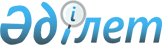 О бюджетах сельских округов и села Б. Момышулы Жуалынского района на 2019-2021 годыРешение Жуалынского районного маслихата Жамбылской области от 26 декабря 2018 года № 37-2. Зарегистрировано Департаментом юстиции Жамбылской области 29 декабря 2018 года № 4080.
      Примечание РЦПИ.

      В тексте документа сохранена пунктуация и орфография оригинала.
      В соответствии с Бюджетным кодексом Республики Казахстан от 4 декабря 2008 года и статьи 6 Закона Республики Казахстан от 23 января 2001 года "О местном государственном управлении и самоуправлении в Республике Казахстан" Жуалынский районный маслихат РЕШИЛ:
      1. Утвердить бюджеты сельских бюджетов села Б. Момышулы на 2019-2021 годы согласно приложениям № 1.1 – 1.12, в том числе на 2019 год в следующих объемах:
      1.1 Аппарат акима села Б. Момышулы 
      1) доходы – 431 285 тысяч тенге, в том числе по:
      налоговые поступления – 61 986 тысяч тенге;
      неналоговые поступления – 45 тысяч тенге;
      поступления от продажи основного капитала – 0 тысяч тенге;
      поступления трансфертов – 369 254 тысяч теңге;
      2) затраты – 442 300 тысяч тенге;
      3) чистое бюджетное кредитование – 0 тысяч тенге;
      бюджетные кредиты – 0 тысяч тенге;
      погашение бюджетных кредитов – 0 тысяч тенге;
      4) сальдо по операциям с финансовыми активами – 0 тысяч тенге, в том числе: 
      приобретение финансовых активов – 0 тысяч тенге;
      поступления от продажи финансовых активов государства – 0 тысяч тенге;
      5) дефицит (профицит) бюджета- -11 015 тысяч тенге;
      6) финансирование дефицита (использование профицита) бюджета – 11 015 тысяч тенге:
      поступление займов – 0 тысяч тенге;
      погашение займов – 0 тысяч тенге;
      используемые остатки бюджетных средств – 0 тысяч тенге.
      1.2 Актюбинский сельский округ
      1) доходы – 92 832 тысяч тенге, в том числе по:
      налоговые поступления – 3 251 тысяч тенге;
      неналоговые поступления – 35 тысяч тенге;
      поступления от продажи основного капитала – 0 тысяч тенге;
      поступления трансфертов – 89 549 тысяч теңге;
      2) затраты – 93 395 тысяч тенге;
      3) чистое бюджетное кредитование – 0 тысяч тенге;
      бюджетные кредиты – 0 тысяч тенге;
      погашение бюджетных кредитов – 0 тысяч тенге;
      4) сальдо по операциям с финансовыми активами – 0 тысяч тенге, в том числе: 
      приобретение финансовых активов – 0 тысяч тенге;
      поступления от продажи финансовых активов государства – 0 тысяч тенге;
      5) дефицит (профицит) бюджета- -563 тысяч тенге;
      6) финансирование дефицита (использование профицита) бюджета – 563 тысяч тенге:
      поступление займов – 0 тысяч тенге;
      погашение займов – 0 тысяч тенге;
      используемые остатки бюджетных средств – 0 тысяч тенге.
      1.3 Аксайский сельский округ 
      1) доходы – 146 201 тысяч тенге, в том числе по:
      налоговые поступления – 6 459 тысяч тенге;
      неналоговые поступления – 2 тысяч тенге;
      поступления от продажи основного капитала – 0 тысяч тенге;
      поступления трансфертов – 139 740 тысяч теңге;
      2) затраты – 147 452 тысяч тенге;
      3) чистое бюджетное кредитование – 0 тысяч тенге;
      бюджетные кредиты – 0 тысяч тенге;
      погашение бюджетных кредитов – 0 тысяч тенге;
      4) сальдо по операциям с финансовыми активами – 0 тысяч тенге, в том числе: 
      приобретение финансовых активов – 0 тысяч тенге;
      поступления от продажи финансовых активов государства – 0 тысяч тенге;
      5) дефицит (профицит) бюджета- -1 251 тысяч тенге;
      6) финансирование дефицита (использование профицита) бюджета – 1 251 тысяч тенге:
      поступление займов – 0 тысяч тенге;
      погашение займов – 0 тысяч тенге;
      используемые остатки бюджетных средств – 0 тысяч тенге.
      1.4 Боралдайский сельский округ 
      1) доходы – 110 362 тысяч тенге, в том числе по:
      налоговые поступления – 4 027 тысяч тенге;
      неналоговые поступления – 14 тысяч тенге;
      поступления от продажи основного капитала – 0 тысяч тенге;
      поступления трансфертов – 106 321 тысяч теңге;
      2) затраты – 110 715 тысяч тенге;
      3) чистое бюджетное кредитование – 0 тысяч тенге;
      бюджетные кредиты – 0 тысяч тенге;
      погашение бюджетных кредитов – 0 тысяч тенге;
      4) сальдо по операциям с финансовыми активами – 0 тысяч тенге, в том числе: 
      приобретение финансовых активов – 0 тысяч тенге;
      поступления от продажи финансовых активов государства – 0 тысяч тенге;
      5) дефицит (профицит) бюджета- -353 тысяч тенге;
      6) финансирование дефицита (использование профицита) бюджета – 353 тысяч тенге:
      поступление займов – 0 тысяч тенге;
      погашение займов – 0 тысяч тенге;
      используемые остатки бюджетных средств – 0 тысяч тенге.
      1.5 Жетитюбинский сельский округ
      1) доходы – 110 069 тысяч тенге, в том числе по:
      налоговые поступления – 4 468 тысяч тенге;
      неналоговые поступлениям – 2 тысяч тенге;
      поступления от продажи основного капитала – 0 тысяч тенге;
      поступления трансфертов – 105 601 тысяч теңге;
      2) затраты – 111 890 тысяч тенге;
      3) чистое бюджетное кредитование – 0 тысяч тенге;
      бюджетные кредиты – 0 тысяч тенге;
      погашение бюджетных кредитов – 0 тысяч тенге;
      4) сальдо по операциям с финансовыми активами – 0 тысяч тенге, в том числе: 
      приобретение финансовых активов – 0 тысяч тенге;
      поступления от продажи финансовых активов государства – 0 тысяч тенге;
      5) дефицит (профицит) бюджета- -1 821 тысяч тенге;
      6) финансирование дефицита (использование профицита) бюджета – 1 821 тысяч тенге:
      поступление займов – 0 тысяч тенге;
      погашение займов – 0 тысяч тенге;
      используемые остатки бюджетных средств – 0 тысяч тенге.
      1.6 Кокбастауский сельский округ
      1) доходы – 132 813 тысяч тенге, в том числе по:
      налоговые поступления – 5 622 тысяч тенге;
      неналоговые поступления – 0 тысяч тенге;
      поступления от продажи основного капитала – 0 тысяч тенге;
      поступления трансфертов – 127 191 тысяч теңге;
      2) затраты – 133 170 тысяч тенге;
      3) чистое бюджетное кредитование – 0 тысяч тенге;
      бюджетные кредиты – 0 тысяч тенге;
      погашение бюджетных кредитов – 0 тысяч тенге;
      4) сальдо по операциям с финансовыми активами – 0 тысяч тенге, в том числе: 
      приобретение финансовых активов – 0 тысяч тенге;
      поступления от продажи финансовых активов государства – 0 тысяч тенге;
      5) дефицит (профицит) бюджета- -357 тысяч тенге;
      6) финансирование дефицита (использование профицита) бюджета – 357 тысяч тенге:
      поступление займов – 0 тысяч тенге;
      погашение займов – 0 тысяч тенге;
      используемые остатки бюджетных средств – 0 тысяч тенге.
      1.7 Куренбельский сельский округ
      1) доходы – 67 877 тысяч тенге, в том числе по:
      налоговые поступления – 3 380 тысяч тенге;
      неналоговые поступления – 24 тысяч тенге;
      поступления от продажи основного капитала – 0 тысяч тенге;
      поступления трансфертов – 64 473 тысяч теңге;
      2) затраты – 68 385 тысяч тенге;
      3) чистое бюджетное кредитование – 0 тысяч тенге;
      бюджетные кредиты – 0 тысяч тенге;
      погашение бюджетных кредитов – 0 тысяч тенге;
      4) сальдо по операциям с финансовыми активами – 0 тысяч тенге, в том числе: 
      приобретение финансовых активов – 0 тысяч тенге;
      поступления от продажи финансовых активов государства – 0 тысяч тенге;
      5) дефицит (профицит) бюджета- -713 тысяч тенге;
      6) финансирование дефицита (использование профицита) бюджета – 713 тысяч тенге:
      поступление займов – 0 тысяч тенге;
      погашение займов – 0 тысяч тенге;
      используемые остатки бюджетных средств – 0 тысяч тенге.
      1.8 Карасазский сельский округ
      1) доходы – 133 009 тысяч тенге, в том числе по:
      налоговые поступления – 7 157 тысяч тенге;
      неналоговые поступления – 8 тысяч тенге;
      поступления от продажи основного капитала – 0 тысяч тенге;
      поступления трансфертов – 125 844 тысяч теңге;
      2) затраты – 134 670 тысяч тенге;
      3) чистое бюджетное кредитование – 0 тысяч тенге;
      бюджетные кредиты – 0 тысяч тенге;
      погашение бюджетных кредитов – 0 тысяч тенге;
      4) сальдо по операциям с финансовыми активами – 0 тысяч тенге, в том числе: 
      приобретение финансовых активов – 0 тысяч тенге;
      поступления от продажи финансовых активов государства – 0 тысяч тенге;
      5) дефицит (профицит) бюджета- -1 661 тысяч тенге;
      6) финансирование дефицита (использование профицита) бюджета – 1 661 тысяч тенге:
      поступление займов – 0 тысяч тенге;
      погашение займов – 0 тысяч тенге;
      используемые остатки бюджетных средств – 0 тысяч тенге.
      1.9 Кызыларыкский сельский округ
      1) доходы – 103 926 тысяч тенге, в том числе по:
      налоговые поступления – 3 614 тысяч тенге;
      неналоговые поступления – 2 тысяч тенге;
      поступления от продажи основного капитала – 0 тысяч тенге;
      поступления трансфертов – 99 321 тысяч теңге;
      2) затраты – 103 891 тысяч тенге;
      3) чистое бюджетное кредитование – 0 тысяч тенге;
      бюджетные кредиты – 0 тысяч тенге;
      погашение бюджетных кредитов – 0 тысяч тенге;
      4) сальдо по операциям с финансовыми активами – 0 тысяч тенге, в том числе: 
      приобретение финансовых активов – 0 тысяч тенге;
      поступления от продажи финансовых активов государства – 0 тысяч тенге;
      5) дефицит (профицит) бюджета- -954 тысяч тенге;
      6) финансирование дефицита (использование профицита) бюджета – 954 тысяч тенге:
      поступление займов – 0 тысяч тенге;
      погашение займов – 0 тысяч тенге;
      используемые остатки бюджетных средств – 0 тысяч тенге.
      1.10 Мынбулакский сельский округ
      1) доходы – 77 415 тысяч тенге, в том числе по:
      налоговые поступления – 7 626 тысяч тенге;
      неналоговые поступления – 2 тысяч тенге;
      поступления от продажи основного капитала – 0 тысяч тенге;
      поступления трансфертов – 69 787 тысяч теңге;
      2) затраты – 78 505 тысяч тенге;
      3) чистое бюджетное кредитование – 0 тысяч тенге;
      бюджетные кредиты – 0 тысяч тенге;
      погашение бюджетных кредитов – 0 тысяч тенге;
      4) сальдо по операциям с финансовыми активами – 0 тысяч тенге, в том числе: 
      приобретение финансовых активов – 0 тысяч тенге;
      поступления от продажи финансовых активов государства – 0 тысяч тенге;
      5) дефицит (профицит) бюджета- -1 090 тысяч тенге;
      6) финансирование дефицита (использование профицита) бюджета – 1 090 тысяч тенге:
      поступление займов – 0 тысяч тенге;
      погашение займов – 0 тысяч тенге;
      используемые остатки бюджетных средств – 0 тысяч тенге.
      1.11 Нурлыкентский сельский округ
      1) доходы – 117 691 тысяч тенге, в том числе по:
      налоговые поступления – 8 170 тысяч тенге;
      неналоговые поступления – 2 тысяч тенге;
      поступления от продажи основного капитала – 0 тысяч тенге;
      поступления трансфертов – 109 519 тысяч теңге;
      2) затраты – 118 977 тысяч тенге;
      3) чистое бюджетное кредитование – 0 тысяч тенге;
      бюджетные кредиты – 0 тысяч тенге;
      погашение бюджетных кредитов – 0 тысяч тенге;
      4) сальдо по операциям с финансовыми активами – 0 тысяч тенге, в том числе: 
      приобретение финансовых активов – 0 тысяч тенге;
      поступления от продажи финансовых активов государства – 0 тысяч тенге;
      5) дефицит (профицит) бюджета- -1 286 тысяч тенге;
      6) финансирование дефицита (использование профицита) бюджета – 1 286 тысяч тенге:
      поступление займов – 0 тысяч тенге;
      погашение займов – 0 тысяч тенге;
      используемые остатки бюджетных средств – 0 тысяч тенге.
      1.12 Шакпакский сельский округ
      1) доходы – 121 555 тысяч тенге, в том числе по:
      налоговые поступления – 5 247 тысяч тенге;
      неналоговые поступления – 4 тысяч тенге;
      поступления от продажи основного капитала – 0 тысяч тенге;
      поступления трансфертов – 116 304 тысяч теңге;
      2) затраты – 122 526 тысяч тенге;
      3) чистое бюджетное кредитование – 0 тысяч тенге;
      бюджетные кредиты – 0 тысяч тенге;
      погашение бюджетных кредитов – 0 тысяч тенге;
      4) сальдо по операциям с финансовыми активами – 0 тысяч тенге, в том числе: 
      приобретение финансовых активов – 0 тысяч тенге;
      поступления от продажи финансовых активов государства – 0 тысяч тенге;
      5) дефицит (профицит) бюджета- -971 тысяч тенге;
      6) финансирование дефицита (использование профицита) бюджета – 971 тысяч тенге:
      поступление займов – 0 тысяч тенге;
      погашение займов – 0 тысяч тенге;
      используемые остатки бюджетных средств – 0 тысяч тенге.
      Сноска. Пункт 1 с изменениями, внесенными решениями Жуалынского районного маслихата Жамбылской области от 26.03.2019 № 41-2 (вводится в действие с 01.01.2019); от 15.05.2019 № 44-2 (вводится в действие с 01.01.2019); от 26.07.2019 № 49-2 (вводится в действие с 01.01.2019); от 29.10.2019 № 53-2 (вводится в действие с 01.01.2019); от 27.11.2019 № 55-2 (вводится в действие с 01.01.2019)


      2. В соответствии со статьей 18 Закона Республики Казахстан от 8 июля 2005 года "О государственном регулировании развития агропромышленного комплекса и сельских территорий" предусмотреть средства на выплату надбавки в размере 25 процентов работающим в сельских населенных пунктах, финансируемых из бюджета в 2019 году специалистам социального обеспечения, образования, культуры и спорта и тарифной ставки по сравнению со ставками специалистов, занимающихся этими видами деятельности в городских условиях.
      3. Утвердить перечень бюджетных программ, не подлежащих секвестру в процессе исполнения бюджета на 2019 год в сельских согласно приложению № 13.
      4. Утвердить резерв сельских местных исполнительных органов согласно приложению № 14. 
      5. Контроль за исполнением и публикацию на интернет-ресурсе данного решения возложить на постоянную комиссию районного маслихата по вопросам административно-территориальных структур, социально-экономическому развитию территорий, бюджета и местных налогов по защите прав граждан.
      6. Настоящее решение вступает в силу со дня государственной регистрации в органах юстиции и вводится в действие с 1 января 2019 года. Бюджет аппарата акима село Б. Момышулы на 2019 год
      Сноска. Приложение 1 с изменениями, внесенными решениями Жуалынского районного маслихата Жамбылской области от 26.03.2019 № 41-2 (вводится в действие 01.01.2019); от 15.05.2019 № 44-2 (вводится в действие 01.01.2019); от 26.07.2019 № 49-2 (вводится в действие 01.01.2019); от 29.10.2019 № 53-2 (вводится в действие с 01.01.2019); от 27.11.2019 № 55-2 (вводится в действие с 01.01.2019). Бюджет аппарата акима село Б. Момышулы на 2020 год Бюджет аппарата акима село Б. Момышулы на 2021 год Бюджет Актюбинского сельского округа на 2019 год
      Сноска. Приложение 2 с изменениями, внесенными решениями Жуалынского районного маслихата Жамбылской области от 26.03.2019 № 41-2 (вводится в действие 01.01.2019); от 15.05.2019 № 44-2 (вводится в действие 01.01.2019); от 26.07.2019 № 49-2 (вводится в действие 01.01.2019); от 29.10.2019 № 53-2 (вводится в действие 01.01.2019); от 27.11.2019 № 55-2 (вводится в действие с 01.01.2019). Бюджет Актюбинского сельского округа на 2020 год Бюджет Актюбинского сельского округа на 2021 год Бюджет Аксайского сельского округа на 2019 год
      Сноска. Приложение 3 с изменениями, внесенными решениями Жуалынского районного маслихата Жамбылской области от 26.03.2019 № 41-2 (вводится в действие 01.01.2019); от 15.05.2019 № 44-2 (вводится в действие 01.01.2019); от 26.07.2019 № 49-2 (вводится в действие 01.01.2019); от 29.10.2019 № 53-2 (вводится в действие 01.01.2019); от 27.11.2019 № 55-2 (вводится в действие с 01.01.2019). Бюджет Аксайского сельского округа на 2020 год Бюджет Аксайского сельского округа на 2021 год Бюджет Боралдайского сельского округа на 2019 год
      Сноска. Приложение 4 с изменениями, внесенными решениями Жуалынского районного маслихата Жамбылской области от 26.03.2019 № 41-2 (вводится в действие 01.01.2019); от 15.05.2019 № 44-2 (вводится в действие 01.01.2019); от 26.07.2019 № 49-2 (вводится в действие 01.01.2019); от 29.10.2019 № 53-2 (вводится в действие 01.01.2019). Бюджет Боралдайского сельского округа на 2020 год Бюджет Боралдайского сельского округа на 2021 год Бюджет Жетитюбинский сельского округа на 2019 год
      Сноска. Приложение 5 с изменениями, внесенными решениями Жуалынского районного маслихата Жамбылской области от 26.03.2019 № 41-2 (вводится в действие 01.01.2019); от 15.05.2019 № 44-2 (вводится в действие 01.01.2019); от 26.07.2019 № 49-2 (вводится в действие 01.01.2019); от 29.10.2019 № 53-2 (вводится в действие 01.01.2019); от 27.11.2019 № 55-2 (вводится в действие с 01.01.2019). Бюджет Жетитюбинский сельского округа на 2020 год Бюджет Жетитюбинский сельского округа на 2021 год Бюджет Кокбастауского сельского округа на 2019 год
      Сноска. Приложение 6 с изменениями, внесенными решениями Жуалынского районного маслихата Жамбылской области от 26.03.2019 № 41-2 (вводится в действие 01.01.2019); от 15.05.2019 № 44-2 (вводится в действие 01.01.2019); от 26.07.2019 № 49-2 (вводится в действие 01.01.2019); от 29.10.2019 № 53-2 (вводится в действие 01.01.2019); от 27.11.2019 № 55-2 (вводится в действие с 01.01.2019). Бюджет Кокбастауского сельского округа на 2020 год Бюджет Кокбастауского сельского округа на 2021 год Бюджет Куренбельского сельского округа на 2019 год
      Сноска. Приложение 7 с изменениями, внесенными решениями Жуалынского районного маслихата Жамбылской области от 26.03.2019 № 41-2 (вводится в действие 01.01.2019); от 15.05.2019 № 44-2 (вводится в действие 01.01.2019); от 26.07.2019 № 49-2 (вводится в действие 01.01.2019); от 29.10.2019 № 53-2 (вводится в действие 01.01.2019). Бюджет Куренбельского сельского округа на 2020 год Бюджет Куренбельского сельского округа на 2021 год Бюджет Карасазского сельского округа на 2019 год
      Сноска. Приложение 8 с изменениями, внесенными решениями Жуалынского районного маслихата Жамбылской области от 26.03.2019 № 41-2 (вводится в действие 01.01.2019); от 15.05.2019 № 44-2 (вводится в действие 01.01.2019); от 26.07.2019 № 49-2 (вводится в действие 01.01.2019); от 29.10.2019 № 53-2 (вводится в действие 01.01.2019). Бюджет Карасазского сельского округа на 2020 год Бюджет Карасазского сельского округа на 2021 год Бюджет Кызыларыкского сельского округа на 2019 год
      Сноска. Приложение 9 с изменениями, внесенными решениями Жуалынского районного маслихата Жамбылской области от 26.03.2019 № 41-2 (вводится в действие 01.01.2019); от 15.05.2019 № 44-2 (вводится в действие 01.01.2019); от 26.07.2019 № 49-2 (вводится в действие 01.01.2019); от 29.10.2019 № 53-2 (вводится в действие 01.01.2019); от 27.11.2019 № 55-2 (вводится в действие с 01.01.2019). Бюджет Кызыларыкского сельского округа на 2020 год Бюджет Кызыларыкского сельского округа на 2021 год Бюджет Мынбулакского сельского округа на 2019 год
      Сноска. Приложение 10 с изменениями, внесенными решениями Жуалынского районного маслихата Жамбылской области от 26.03.2019 № 41-2 (вводится в действие 01.01.2019); от 15.05.2019 № 44-2 (вводится в действие 01.01.2019); от 49.07.2019 № 49-2 (вводится в действие 01.01.2019); от 29.10.2019 № 53-2 (вводится в действие 01.01.2019); от 27.11.2019 № 55-2 (вводится в действие с 01.01.2019).  Бюджет Мынбулакского сельского округа на 2020 год Бюджет Мынбулакского сельского округа на 2021 год Бюджет Нурлыкентского сельского округа на 2019 год
      Сноска. Приложение 11 с изменениями, внесенными решениями Жуалынского районного маслихата Жамбылской области от 26.03.2019 № 41-2 (вводится в действие 01.01.2019); от 15.05.2019 № 44-2 (вводится в действие 01.01.2019); от 26.07.2019 № 49-2 (вводится в действие 01.01.2019); от 29.10.2019 № 53-2 (вводится в действие 01.01.2019); от 27.11.2019 № 55-2 (вводится в действие с 01.01.2019). Бюджет Нурлыкентского сельского округа на 2020 год Бюджет Нурлыкентского сельского округа на 2021 год Бюджет Шакпакского сельского округа на 2019 год
      Сноска. Приложение 12 с изменениями, внесенными решениями Жуалынского районного маслихата Жамбылской области от 26.03.2019 № 41-2 (вводится в действие 01.01.2019); от 15.05.2019 № 44-2 (вводится в действие 01.01.2019); от 26.07.2019 № 49-2 (вводится в действие 01.01.2019); от 29.10.2019 № 53-2 (вводится в действие 01.01.2019); от 27.11.2019 № 55-2 (вводится в действие с 01.01.2019). Бюджет Шакпакского сельского округа на 2020 год Бюджет Шакпакского сельского округа на 2021 год Перечень сельских бюджетных программ не подлежащих секвестру в процессе исполнения бюджета на 2019 год Резерв сельского местного исполнительного органа
					© 2012. РГП на ПХВ «Институт законодательства и правовой информации Республики Казахстан» Министерства юстиции Республики Казахстан
				
      Председатель сессии 

      районного маслихата 

С. Кожанов

      Секретарь районного 

      маслихата 

Е. Тлеубеков
Приложение к решению
Жуалынского районного маслихата
№ 37-2 от 26 декабря 2018 года
Категория
Категория
Категория
Категория
Сумма (тысяч тенге)
Класс
Класс
Класс
Сумма (тысяч тенге)
Подкласс
Подкласс
Сумма (тысяч тенге)
1
1
1
2
3
I. ДОХОДЫ
431 285
1
Налоговые поступления
61 986
01
Подоходный налог
40 500
2
Индивидуальный подоходный налог
40 500
04
Hалоги на собственность
21 316
1
Hалоги на имущество
251
3
Земельный налог
752
4
Налог на транспортные средства
20 313
05
Налоги на внутренние товары, работы и услуги
170
4
Сборы за ведение предпринимательской и профессиональной деятельности
170
2
Неналоговые поступления
45
04
Штрафы, пени, санкции, взыскания, налагаемые государственными учреждениями, финансируемыми из государственного бюджета, а также содержащимися и финансируемыми из бюджета (сметы расходов) Национального Банка Республики Казахстан
25
 

1
Штрафы, пени, санкции, взыскания, налагаемые государственными учреждениями, финансируемыми из государственного бюджета, а также содержащимися и финансируемыми из бюджета (сметы расходов) Национального Банка Республики Казахстан, за исключением поступлений от организаций нефтяного сектора
25
06
Прочие неналоговые поступления
20
1
Прочие неналоговые поступления
20
4
Поступления трансфертов
369 254
02
Трансферты из вышестоящих органов государственного управления
369 254
3
Трансферты районов (городов областного значения)
369 254
Функциональная группа
Функциональная группа
Функциональная группа
Функциональная группа
Сумма (тысяч тенге)
Администратор бюджетных программ
Администратор бюджетных программ
Администратор бюджетных программ
Сумма (тысяч тенге)
Программа
Программа
Сумма (тысяч тенге)
Наименование
1
2
3
II. ЗАТРАТЫ
442 300
01
Государственные услуги общего характера
38 063
124
Аппарат акима города районного значения, села, поселка, сельского округа
38 063
001
Услуги по обеспечению деятельности акима города районного значения, села, поселка, сельского округа
37 313
022
Капитальные расходы государственного органа
750
04
Образование
314 837
124
Аппарат акима города районного значения, села, поселка, сельского округа
314 837
004
Дошкольное воспитание и обучение и организация медицинского обслуживания в организациях дошкольного воспитания и обучения
314 837
07
Жилищно-коммунальное хозяйство
66 607
124
Аппарат акима города районного значения, села, поселка, сельского округа
66 607
008
Освещение улиц в населенных пунктах
22 260
009
Обеспечение санитарии населенных пунктов
21 684
011
Благоустройство и озеленение населенных пунктов
22 663
12
Транспорт и коммуникации
11 107
124
Аппарат акима города районного значения, села, поселка, сельского округа
11 107
045
Капитальный и средний ремонт автомобильных дорог в городах районного значения, селах, поселках, сельских округах
11 107
13
Прочие
11 686
124
Аппарат акима города районного значения, села, поселка, сельского округа
11 686
040
Реализация мероприятий для решения вопросов обустройства населенных пунктов в реализацию мер по содействию экономическому развитию регионов в рамках Программы развития регионов до 2020 года
11 686
ІІІ. ЧИСТОЕ БЮДЖЕТНОЕ КРЕДИТОВАНИЕ
Бюджетные кредиты
Категория
Категория
Категория
 Наименование
Сумма (тысяч тенге)
Класс
Класс
 Наименование
Сумма (тысяч тенге)
Подкласс
Подкласс
Сумма (тысяч тенге)
5
Погашение бюджетных кредитов
0
01
Погашение бюджетных кредитов
0
1
Поступления от продажи финансовых активов государства
0
Функциональная группа
Функциональная группа
Функциональная группа
Функциональная группа
Функциональная группа
Функциональная группа
Сумма (тысяч тенге)
Администратор бюджетных программ
Администратор бюджетных программ
Администратор бюджетных программ
Администратор бюджетных программ
Сумма (тысяч тенге)
Программа
Сумма (тысяч тенге)
Наименование
1
2
3
IV. САЛЬДО ПО ОПЕРАЦИЯМ С ФИНАНСОВЫМИ АКТИВАМИ
0
Приобретение финансовых активов
0
Поступления от продажи финансовых активов государства
0
V. ДЕФИЦИТ (ПРОФИЦИТ) БЮДЖЕТА
-11 015
VI. ФИНАНСИРОВАНИЕ ДЕФИЦИТА (ИСПОЛЬЗОВАНИЕ ПРОФИЦИТА) БЮДЖЕТА
11 015
Категория        Наименование
Категория        Наименование
Категория        Наименование
Категория        Наименование
Сумма (тысяч тенге)
Класс
Класс
Класс
Сумма (тысяч тенге)
Подкласс
Подкласс
Сумма (тысяч тенге)
7
Поступление займов
0
Погашение займов
0
08
Используемые остатки бюджетных средств
11 015
Категория
Категория
Категория
Категория
Сумма (тысяч тенге)
Класс
Класс
Класс
Сумма (тысяч тенге)
Подкласс
Подкласс
Сумма (тысяч тенге)
1
1
1
2
3
I. ДОХОДЫ
323 212
1
Налоговые поступления
57 366
01
Подоходный налог
33 900
2
Индивидуальный подоходный налог
33 900
04
Hалоги на собственность
23 436
1
Hалоги на имущество
251
3
Земельный налог
947
4
Налог на транспортные средства
22 238
05
Налоги на внутренние товары, работы и услуги
30
4
Сборы за ведение предпринимательской и профессиональной деятельности
30
2
Неналоговые поступления
270
04
Штрафы, пени, санкции, взыскания, налагаемые государственными учреждениями, финансируемыми из государственного бюджета, а также содержащимися и финансируемыми из бюджета (сметы расходов) Национального Банка Республики Казахстан
260
1
Штрафы, пени, санкции, взыскания, налагаемые государственными учреждениями, финансируемыми из государственного бюджета, а также содержащимися и финансируемыми из бюджета (сметы расходов) Национального Банка Республики Казахстан, за исключением поступлений от организаций нефтяного сектора
260
06
Прочие неналоговые поступления
10
1
Прочие неналоговые поступления
10
4
Поступления трансфертов
265 576
02
Трансферты из вышестоящих органов государственного управления
265 576
3
Трансферты районов (городов областного значения)
265 576
Функциональная группа
Функциональная группа
Функциональная группа
Функциональная группа
Сумма (тысяч тенге)
Администратор бюджетных программ
Администратор бюджетных программ
Администратор бюджетных программ
Сумма (тысяч тенге)
Программа
Программа
Сумма (тысяч тенге)
Наименование
Сумма (тысяч тенге)
1
1
1
2
3
II. ЗАТРАТЫ
323 212
01
Государственные услуги общего характера
28 924
124
Аппарат акима города районного значения, села, поселка, сельского округа
28 024
001
Услуги по обеспечению деятельности акима города районного значения, села, поселка, сельского округа
28 024
022
Капитальные расходы государственного органа
900
04
Образование
237 534
124
Аппарат акима города районного значения, села, поселка, сельского округа
237 534
004
Дошкольное воспитание и обучение и организация медицинского обслуживания в организациях дошкольного воспитания и обучения
237 534
07
Жилищно-коммунальное хозяйство
45 000
124
Аппарат акима города районного значения, села, поселка, сельского округа
45 000
008
Освещение улиц в населенных пунктах
14 000
009
Обеспечение санитарии населенных пунктов
16 000
011
Благоустройство и озеленение населенных пунктов
15 000
13
Прочие
11 754
124
Аппарат акима города районного значения, села, поселка, сельского округа
11 754
040
Реализация мероприятий для решения вопросов обустройства населенных пунктов в реализацию мер по содействию экономическому развитию регионов в рамках Программы развития регионов до 2020 года
11 754
IІІ. Чистое бюджетное кредитование
0
Бюджетные кредиты
0
5
Погашение бюджетных кредитов
0
IV. Сальдо по операциям с финансовыми активами
0
Приобретение финансовых активов
0
Поступления от продажи финансовых активов государства
0
V. ДЕФИЦИТ (ПРОФИЦИТ) БЮДЖЕТА
0
VI. ФИНАНСИРОВАНИЕ ДЕФИЦИТА (ИСПОЛЬЗОВАНИЕ ПРОФИЦИТА) БЮДЖЕТА
0
7
Поступление займов
0
Погашение займов
0
Используемые остатки бюджетных средств
0
Категория
Категория
Категория
Категория
Сумма (тысяч тенге)
Класс
Класс
Класс
Сумма (тысяч тенге)
Подкласс
Подкласс
Сумма (тысяч тенге)
1
1
1
2
3
I. ДОХОДЫ
323 212
1
Налоговые поступления
57 366
01
Подоходный налог
33 900
2
Индивидуальный подоходный налог
33 900
04
Hалоги на собственность
23 436
1
Hалоги на имущество
251
3
Земельный налог
947
4
Налог на транспортные средства
22 238
05
Налоги на внутренние товары, работы и услуги
30
4
Сборы за ведение предпринимательской и профессиональной деятельности
30
2
Неналоговые поступления
270
04
Штрафы, пени, санкции, взыскания, налагаемые государственными учреждениями, финансируемыми из государственного бюджета, а также содержащимися и финансируемыми из бюджета (сметы расходов) Национального Банка Республики Казахстан
260
1
Штрафы, пени, санкции, взыскания, налагаемые государственными учреждениями, финансируемыми из государственного бюджета, а также содержащимися и финансируемыми из бюджета (сметы расходов) Национального Банка Республики Казахстан, за исключением поступлений от организаций нефтяного сектора
260
06
Прочие неналоговые поступления
10
1
Прочие неналоговые поступления
10
4
Поступления трансфертов
265 576
02
Трансферты из вышестоящих органов государственного управления
265 576
3
Трансферты районов (городов областного значения)
265 576
Функциональная группа
Функциональная группа
Функциональная группа
Функциональная группа
Сумма (тысяч тенге)
Администратор бюджетных программ
Администратор бюджетных программ
Администратор бюджетных программ
Сумма (тысяч тенге)
Программа
Программа
Сумма (тысяч тенге)
Наименование
Сумма (тысяч тенге)
1
1
1
2
3
II. ЗАТРАТЫ
323 212
01
Государственные услуги общего характера
28 924
124
Аппарат акима города районного значения, села, поселка, сельского округа
28 024
001
Услуги по обеспечению деятельности акима города районного значения, села, поселка, сельского округа
28 024
022
Капитальные расходы государственного органа
900
04
Образование
237 534
124
Аппарат акима города районного значения, села, поселка, сельского округа
237 534
004
Дошкольное воспитание и обучение и организация медицинского обслуживания в организациях дошкольного воспитания и обучения
237 534
07
Жилищно-коммунальное хозяйство
45 000
124
Аппарат акима города районного значения, села, поселка, сельского округа
45 000
008
Освещение улиц в населенных пунктах
14 000
009
Обеспечение санитарии населенных пунктов
16 000
011
Благоустройство и озеленение населенных пунктов
15 000
13
Прочие
11 754
124
Аппарат акима города районного значения, села, поселка, сельского округа
11 754
040
Реализация мероприятий для решения вопросов обустройства населенных пунктов в реализацию мер по содействию экономическому развитию регионов в рамках Программы развития регионов до 2020 года
11 754
IІІ. Чистое бюджетное кредитование
0
Бюджетные кредиты
0
5
Погашение бюджетных кредитов
0
IV. Сальдо по операциям с финансовыми активами
0
Приобретение финансовых активов
0
Поступления от продажи финансовых активов государства
0
V. ДЕФИЦИТ (ПРОФИЦИТ) БЮДЖЕТА
0
VI. ФИНАНСИРОВАНИЕ ДЕФИЦИТА (ИСПОЛЬЗОВАНИЕ ПРОФИЦИТА) БЮДЖЕТА
0
7
Поступление займов
0
Погашение займов
0
Используемые остатки бюджетных средств
0Приложение 2 к решению
Жуалынского районного маслихата
№ 37-2 от 26 декабря 2018 года
Категория
Категория
Категория
Категория
Сумма (тысяч тенге)
Класс
Класс
Класс
Сумма (тысяч тенге)
Подкласс
Подкласс
Сумма (тысяч тенге)
1
1
1
2
3
I. ДОХОДЫ
92 832
1
Налоговые поступления
3 251
01
Подоходный налог
1 195
2
Индивидуальный подоходный налог
1 195
04
Hалоги на собственность
2 056
1
Hалоги на имущество
8
3
Земельный налог
48
4
Налог на транспортные средства
2 000
2
Неналоговые поступления
35
01
Доходы от государственной собственности
21
5
Доходы от аренды имущества, находящегося в государственной собственности
21
04
Штрафы, пени, санкции, взыскания, налагаемые государственными учреждениями, финансируемыми из государственного бюджета, а также содержащимися и финансируемыми из бюджета (сметы расходов) Национального Банка Республики Казахстан
12
1
Штрафы, пени, санкции, взыскания, налагаемые государственными учреждениями, финансируемыми из государственного бюджета, а также содержащимися и финансируемыми из бюджета (сметы расходов) Национального Банка Республики Казахстан, за исключением поступлений от организаций нефтяного сектора
12
06
Прочие неналоговые поступления
2
1
Прочие неналоговые поступления
2
4
Поступления трансфертов
89 546
02
Трансферты из вышестоящих органов государственного управления
89 546
3
Трансферты районов (городов областного значения)
89 546
Функциональная группа
Функциональная группа
Функциональная группа
Функциональная группа
Сумма (тысяч тенге)
Администратор бюджетных программ
Администратор бюджетных программ
Администратор бюджетных программ
Сумма (тысяч тенге)
Программа
Программа
Сумма (тысяч тенге)
Наименование
1
2
3
II. ЗАТРАТЫ
93 395
01
Государственные услуги общего характера
30 121
124
Аппарат акима города районного значения, села, поселка, сельского округа
30 121
001
Услуги по обеспечению деятельности акима города районного значения, села, поселка, сельского округа
29 789
022
Капитальные расходы государственного органа
332
04
Образование
57 408
124
Аппарат акима города районного значения, села, поселка, сельского округа
57 408
004
Дошкольное воспитание и обучение и организация медицинского обслуживания в организациях дошкольного воспитания и обучения
54 591
005
Организация бесплатного подвоза учащихся до ближайшей школы и обратно в сельской местности
2 817
07
Жилищно-коммунальное хозяйство
3 768
124
Аппарат акима города районного значения, села, поселка, сельского округа
3 768
014
Организация водоснабжения населенных пунктов
1 258
008
Освещение улиц в населенных пунктах
400
009
Обеспечение санитарии населенных пунктов
1 310
011
Благоустройство и озеленение населенных пунктов
800
13
Прочие
2 098
124
Аппарат акима города районного значения, села, поселка, сельского округа
2 098
040
Реализация мероприятий для решения вопросов обустройства населенных пунктов в реализацию мер по содействию экономическому развитию регионов в рамках Программы развития регионов до 2020 года
2 098
ІІІ. ЧИСТОЕ БЮДЖЕТНОЕ КРЕДИТОВАНИЕ
Бюджетные кредиты
Категория
Категория
Категория
 

Наименование
Сумма (тысяч тенге)
Класс
Класс
 

Наименование
Сумма (тысяч тенге)
Подкласс
Подкласс
Сумма (тысяч тенге)
5
Погашение бюджетных кредитов
0
01
Погашение бюджетных кредитов
0
1
Поступления от продажи финансовых активов государства
0
Функциональная группа
Функциональная группа
Функциональная группа
Функциональная группа
Сумма (тысяч тенге)
Администратор бюджетных программ
Администратор бюджетных программ
Сумма (тысяч тенге)
Программа
Сумма (тысяч тенге)
Наименование
1
2
3
IV. САЛЬДО ПО ОПЕРАЦИЯМ С ФИНАНСОВЫМИ АКТИВАМИ
0
Приобретение финансовых активов
0
Поступления от продажи финансовых активов государства
0
V. ДЕФИЦИТ (ПРОФИЦИТ) БЮДЖЕТА
-563
VI. ФИНАНСИРОВАНИЕ ДЕФИЦИТА (ИСПОЛЬЗОВАНИЕ ПРОФИЦИТА) БЮДЖЕТА
563
Категория Наименование
Категория Наименование
Категория Наименование
Категория Наименование
Сумма (тысяч тенге)
Класс
Класс
Сумма (тысяч тенге)
Подкласс
Подкласс
Сумма (тысяч тенге)
7
Поступление займов
0
Погашение займов
0
08
Используемые остатки бюджетных средств
563
Категория
Категория
Категория
Категория
Сумма (тысяч тенге)
Класс
Класс
Класс
Сумма (тысяч тенге)
Подкласс
Подкласс
Сумма (тысяч тенге)
1
1
1
2
3
I. ДОХОДЫ
68 084
1
Налоговые поступления
3 434
01
Подоходный налог
1 000
2
Индивидуальный подоходный налог
1 000
04
Hалоги на собственность
2 434
1
Hалоги на имущество
36
3
Земельный налог
198
4
Налог на транспортные средства
2 200
2
Неналоговые поступления
52
01
Доходы от государственной собственности
24
5
Доходы от аренды имущества, находящегося в государственной собственности
24
04
Штрафы, пени, санкции, взыскания, налагаемые государственными учреждениями, финансируемыми из государственного бюджета, а также содержащимися и финансируемыми из бюджета (сметы расходов) Национального Банка Республики Казахстан
26
1
Штрафы, пени, санкции, взыскания, налагаемые государственными учреждениями, финансируемыми из государственного бюджета, а также содержащимися и финансируемыми из бюджета (сметы расходов) Национального Банка Республики Казахстан, за исключением поступлений от организаций нефтяного сектора
26
06
Прочие неналоговые поступления
2
1
Прочие неналоговые поступления
2
4
Поступления трансфертов
64 598
02
Трансферты из вышестоящих органов государственного управления
64 598
3
Трансферты районов (городов областного значения)
64 958
Функциональная группа
Функциональная группа
Функциональная группа
Функциональная группа
Сумма (тысяч тенге)
Администратор бюджетных программ
Администратор бюджетных программ
Администратор бюджетных программ
Сумма (тысяч тенге)
Программа
Программа
Сумма (тысяч тенге)
Наименование
Сумма (тысяч тенге)
1
1
1
2
3
II. ЗАТРАТЫ
68 084
01
Государственные услуги общего характера
19 287
124
Аппарат акима города районного значения, села, поселка, сельского округа
19 287
001
Услуги по обеспечению деятельности акима города районного значения, села, поселка, сельского округа
18 705
022
Капитальные расходы государственного органа
582
04
Образование
45 019
124
Аппарат акима города районного значения, села, поселка, сельского округа
45 019
004
Дошкольное воспитание и обучение и организация медицинского обслуживания в организациях дошкольного воспитания и обучения
42 202
005
Организация бесплатного подвоза учащихся до ближайшей школы и обратно в сельской местности
2 817
07
Жилищно-коммунальное хозяйство
1 680
124
Аппарат акима города районного значения, села, поселка, сельского округа
1 680
008
Освещение улиц в населенных пунктах
400
009
Обеспечение санитарии населенных пунктов
480
011
Благоустройство и озеленение населенных пунктов
800
13
Прочие
2 098
124
Аппарат акима города районного значения, села, поселка, сельского округа
2 098
040
Реализация мероприятий для решения вопросов обустройства населенных пунктов в реализацию мер по содействию экономическому развитию регионов в рамках Программы развития регионов до 2020 года
2 098
IІІ. Чистое бюджетное кредитование
0
Бюджетные кредиты
0
5
Погашение бюджетных кредитов
0
IV. Сальдо по операциям с финансовыми активами
0
Приобретение финансовых активов
0
Поступления от продажи финансовых активов государства
0
V. ДЕФИЦИТ (ПРОФИЦИТ) БЮДЖЕТА
0
VI. ФИНАНСИРОВАНИЕ ДЕФИЦИТА (ИСПОЛЬЗОВАНИЕ ПРОФИЦИТА) БЮДЖЕТА
0
7
Поступление займов
0
Погашение займов
0
Используемые остатки бюджетных средств
0
Категория
Категория
Категория
Категория
Сумма (тысяч тенге)
Класс
Класс
Класс
Сумма (тысяч тенге)
Подкласс
Подкласс
Сумма (тысяч тенге)
1
1
1
2
3
I. ДОХОДЫ
68 084
1
Налоговые поступления
3 434
01
Подоходный налог
1 000
2
Индивидуальный подоходный налог
1 000
04
Hалоги на собственность
2 434
1
Hалоги на имущество
36
3
Земельный налог
198
4
Налог на транспортные средства
2 200
2
Неналоговые поступления
52
01
Доходы от государственной собственности
24
5
Доходы от аренды имущества, находящегося в государственной собственности
24
04
Штрафы, пени, санкции, взыскания, налагаемые государственными учреждениями, финансируемыми из государственного бюджета, а также содержащимися и финансируемыми из бюджета (сметы расходов) Национального Банка Республики Казахстан
26
1
Штрафы, пени, санкции, взыскания, налагаемые государственными учреждениями, финансируемыми из государственного бюджета, а также содержащимися и финансируемыми из бюджета (сметы расходов) Национального Банка Республики Казахстан, за исключением поступлений от организаций нефтяного сектора
26
06
Прочие неналоговые поступления
2
1
Прочие неналоговые поступления
2
4
Поступления трансфертов
64 598
02
Трансферты из вышестоящих органов государственного управления
64 598
3
Трансферты районов (городов областного значения)
64 598
Функциональная группа
Функциональная группа
Функциональная группа
Функциональная группа
Сумма (тысяч тенге)
Администратор бюджетных программ
Администратор бюджетных программ
Администратор бюджетных программ
Сумма (тысяч тенге)
Программа
Программа
Сумма (тысяч тенге)
Наименование
Сумма (тысяч тенге)
1
1
1
2
3
II. ЗАТРАТЫ
68 084
01
Государственные услуги общего характера
19 287
124
Аппарат акима города районного значения, села, поселка, сельского округа
19 287
001
Услуги по обеспечению деятельности акима города районного значения, села, поселка, сельского округа
18 705
022
Капитальные расходы государственного органа
582
04
Образование
45 019
124
Аппарат акима города районного значения, села, поселка, сельского округа
45 019
004
Дошкольное воспитание и обучение и организация медицинского обслуживания в организациях дошкольного воспитания и обучения
42 202
005
Организация бесплатного подвоза учащихся до ближайшей школы и обратно в сельской местности
2 817
07
Жилищно-коммунальное хозяйство
1 680
124
Аппарат акима города районного значения, села, поселка, сельского округа
1 680
008
Освещение улиц в населенных пунктах
400
009
Обеспечение санитарии населенных пунктов
480
011
Благоустройство и озеленение населенных пунктов
800
13
Прочие
2 098
124
Аппарат акима города районного значения, села, поселка, сельского округа
2 098
040
Реализация мероприятий для решения вопросов обустройства населенных пунктов в реализацию мер по содействию экономическому развитию регионов в рамках Программы развития регионов до 2020 года
2 098
IІІ. Чистое бюджетное кредитование
0
Бюджетные кредиты
0
5
Погашение бюджетных кредитов
0
IV. Сальдо по операциям с финансовыми активами
0
Приобретение финансовых активов
0
Поступления от продажи финансовых активов государства
0
V. ДЕФИЦИТ (ПРОФИЦИТ) БЮДЖЕТА
0
VI. ФИНАНСИРОВАНИЕ ДЕФИЦИТА (ИСПОЛЬЗОВАНИЕ ПРОФИЦИТА) БЮДЖЕТА
0
7
Поступление займов
0
Погашение займов
0
Используемые остатки бюджетных средств
0Приложение 3 к решению
Жуалынского районного маслихата
№ 37-2 от 26 декабря 2018 года
Категория
Категория
Категория
Категория
Сумма (тысяч тенге)
Класс
Класс
Класс
Сумма (тысяч тенге)
Подкласс
Подкласс
Сумма (тысяч тенге)
1
2
3
I. ДОХОДЫ
146 201
1
Налоговые поступления
6 459
01
Подоходный налог
3 670
2
Индивидуальный подоходный налог
3 670
04
Hалоги на собственность
2 789
1
Hалоги на имущество
52
3
Земельный налог
287
4
Налог на транспортные средства
2 450
2
Неналоговые поступления
2
06
Прочие неналоговые поступления
2
1
Прочие неналоговые поступления
2
4
Поступления трансфертов
139 740
02
Трансферты из вышестоящих органов государственного управления
139 740
3
Трансферты районов (городов областного значения)
139 740
Функциональная группа
Функциональная группа
Функциональная группа
Функциональная группа
Сумма (тысяч тенге)
Администратор бюджетных программ
Администратор бюджетных программ
Администратор бюджетных программ
Сумма (тысяч тенге)
Программа
Программа
Сумма (тысяч тенге)
Наименование
Сумма (тысяч тенге)
1
1
1
2
3
II. ЗАТРАТЫ
147 452
01
Государственные услуги общего характера
22 838
124
Аппарат акима города районного значения, села, поселка, сельского округа
22 838
001
Услуги по обеспечению деятельности акима города районного значения, села, поселка, сельского округа
22 518
022
Капитальные расходы государственного органа
320
04
Образование
100 339
124
Аппарат акима города районного значения, села, поселка, сельского округа
100 339
004
Дошкольное воспитание и обучение и организация медицинского обслуживания в организациях дошкольного воспитания и обучения
103 339
07
Жилищно-коммунальное хозяйство
9 852
124
Аппарат акима города районного значения, села, поселка, сельского округа
9 852
008
Освещение улиц в населенных пунктах
683
009
Обеспечение санитарии населенных пунктов
1 068
011
Благоустройство и озеленение населенных пунктов
8 101
12
Транспорт и коммуникации
11 720
124
Аппарат акима города районного значения, села, поселка, сельского округа
11 720
045
Капитальный и средний ремонт автомобильных дорог в городах районного значения, селах, поселках, сельских округах
11 720
13
Прочие
2 703
124
Аппарат акима города районного значения, села, поселка, сельского округа
2 703
040
Реализация мероприятий для решения вопросов обустройства населенных пунктов в реализацию мер по содействию экономическому развитию регионов в рамках Программы развития регионов до 2020 года
2 703
ІІІ. ЧИСТОЕ БЮДЖЕТНОЕ КРЕДИТОВАНИЕ
Бюджетные кредиты
Категория
Категория
Категория
Наименование
Сумма (тысяч тенге)
Класс
Класс
Наименование
Сумма (тысяч тенге)
Подкласс
Подкласс
Сумма (тысяч тенге)
5
Погашение бюджетных кредитов
0
01
Погашение бюджетных кредитов
0
1
Поступления от продажи финансовых активов государства
0
Функциональная группа
Функциональная группа
Функциональная группа
Функциональная группа
Сумма (тысяч тенге)
Администратор бюджетных программ
Администратор бюджетных программ
Сумма (тысяч тенге)
Программа
Сумма (тысяч тенге)
Наименование
Сумма (тысяч тенге)
1
2
3
IV. САЛЬДО ПО ОПЕРАЦИЯМ С ФИНАНСОВЫМИ АКТИВАМИ
0
Приобретение финансовых активов
0
Поступления от продажи финансовых активов государства
0
V. ДЕФИЦИТ (ПРОФИЦИТ) БЮДЖЕТА
-1 251
VI. ФИНАНСИРОВАНИЕ ДЕФИЦИТА (ИСПОЛЬЗОВАНИЕ ПРОФИЦИТА) БЮДЖЕТА
1 251
Категория Наименование
Категория Наименование
Категория Наименование
Категория Наименование
Сумма (тысяч тенге)
Класс
Класс
Класс
Сумма (тысяч тенге)
Подкласс
Подкласс
Сумма (тысяч тенге)
7
Поступление займов
0
Погашение займов
0
08
Используемые остатки бюджетных средств
1 251
Категория
Категория
Категория
Категория
Сумма (тысяч тенге)
Класс
Класс
Класс
Сумма (тысяч тенге)
Подкласс
Подкласс
Сумма (тысяч тенге)
1
1
1
2
3
I. ДОХОДЫ
100 692
1
Налоговые поступления
5 139
01
Подоходный налог
1 500
2
Индивидуальный подоходный налог
1 500
04
Hалоги на собственность
3 639
1
Hалоги на имущество
52
3
Земельный налог
287
4
Налог на транспортные средства
3 300
2
Неналоговые поступления
28
04
Штрафы, пени, санкции, взыскания, налагаемые государственными учреждениями, финансируемыми из государственного бюджета, а также содержащимися и финансируемыми из бюджета (сметы расходов) Национального Банка Республики Казахстан
26
1
Штрафы, пени, санкции, взыскания, налагаемые государственными учреждениями, финансируемыми из государственного бюджета, а также содержащимися и финансируемыми из бюджета (сметы расходов) Национального Банка Республики Казахстан, за исключением поступлений от организаций нефтяного сектора
26
06
Прочие неналоговые поступления
2
1
Прочие неналоговые поступления
2
4
Поступления трансфертов
95 525
02
Трансферты из вышестоящих органов государственного управления
95 525
3
Трансферты районов (городов областного значения)
95 525
Функциональная группа
Функциональная группа
Функциональная группа
Функциональная группа
Сумма (тысяч тенге)
Администратор бюджетных программ
Администратор бюджетных программ
Администратор бюджетных программ
Сумма (тысяч тенге)
Программа
Программа
Сумма (тысяч тенге)
Наименование
Сумма (тысяч тенге)
1
1
1
2
3
II. ЗАТРАТЫ
100 692
01
Государственные услуги общего характера
19 486
124
Аппарат акима города районного значения, села, поселка, сельского округа
19 486
001
Услуги по обеспечению деятельности акима города районного значения, села, поселка, сельского округа
18 916
022
Капитальные расходы государственного органа
570
04
Образование
76 052
124
Аппарат акима города районного значения, села, поселка, сельского округа
76 052
004
Дошкольное воспитание и обучение и организация медицинского обслуживания в организациях дошкольного воспитания и обучения
76 052
07
Жилищно-коммунальное хозяйство
2 183
124
Аппарат акима города районного значения, села, поселка, сельского округа
2 183
008
Освещение улиц в населенных пунктах
683
009
Обеспечение санитарии населенных пунктов
500
011
Благоустройство и озеленение населенных пунктов
1 000
13
Прочие
2 971
124
Аппарат акима города районного значения, села, поселка, сельского округа
2 971
040
Реализация мероприятий для решения вопросов обустройства населенных пунктов в реализацию мер по содействию экономическому развитию регионов в рамках Программы развития регионов до 2020 года
2 971
IІІ. Чистое бюджетное кредитование
0
Бюджетные кредиты
0
5
Погашение бюджетных кредитов
0
IV. Сальдо по операциям с финансовыми активами
0
Приобретение финансовых активов
0
Поступления от продажи финансовых активов государства
0
V. ДЕФИЦИТ (ПРОФИЦИТ) БЮДЖЕТА
0
VI. ФИНАНСИРОВАНИЕ ДЕФИЦИТА (ИСПОЛЬЗОВАНИЕ ПРОФИЦИТА) БЮДЖЕТА
0
7
Поступление займов
0
Погашение займов
0
Используемые остатки бюджетных средств
0
Категория
Категория
Категория
Категория
Сумма (тысяч тенге)
Класс
Класс
Класс
Сумма (тысяч тенге)
Подкласс
Подкласс
Сумма (тысяч тенге)
1
1
1
2
3
I. ДОХОДЫ
100 692
1
Налоговые поступления
5 139
01
Подоходный налог
1 500
2
Индивидуальный подоходный налог
1 500
04
Hалоги на собственность
3 639
1
Hалоги на имущество
52
3
Земельный налог
287
4
Налог на транспортные средства
3 300
2
Неналоговые поступления
28
04
Штрафы, пени, санкции, взыскания, налагаемые государственными учреждениями, финансируемыми из государственного бюджета, а также содержащимися и финансируемыми из бюджета (сметы расходов) Национального Банка Республики Казахстан
26
1
Штрафы, пени, санкции, взыскания, налагаемые государственными учреждениями, финансируемыми из государственного бюджета, а также содержащимися и финансируемыми из бюджета (сметы расходов) Национального Банка Республики Казахстан, за исключением поступлений от организаций нефтяного сектора
26
06
Прочие неналоговые поступления
2
1
Прочие неналоговые поступления
2
4
Поступления трансфертов
95 525
02
Трансферты из вышестоящих органов государственного управления
95 525
3
Трансферты районов (городов областного значения)
95 525
Функциональная группа
Функциональная группа
Функциональная группа
Функциональная группа
Сумма (тысяч тенге)
Администратор бюджетных программ
Администратор бюджетных программ
Администратор бюджетных программ
Сумма (тысяч тенге)
Программа
Программа
Сумма (тысяч тенге)
Наименование
Сумма (тысяч тенге)
1
1
1
2
3
II. ЗАТРАТЫ
100 692
01
Государственные услуги общего характера
19 486
124
Аппарат акима города районного значения, села, поселка, сельского округа
19 486
001
Услуги по обеспечению деятельности акима города районного значения, села, поселка, сельского округа
18 916
022
Капитальные расходы государственного органа
570
04
Образование
76 052
124
Аппарат акима города районного значения, села, поселка, сельского округа
76 052
004
Дошкольное воспитание и обучение и организация медицинского обслуживания в организациях дошкольного воспитания и обучения
76 052
07
Жилищно-коммунальное хозяйство
2 183
124
Аппарат акима города районного значения, села, поселка, сельского округа
2 183
008
Освещение улиц в населенных пунктах
683
009
Обеспечение санитарии населенных пунктов
500
011
Благоустройство и озеленение населенных пунктов
1 000
13
Прочие
2 971
124
Аппарат акима города районного значения, села, поселка, сельского округа
2 971
040
Реализация мероприятий для решения вопросов обустройства населенных пунктов в реализацию мер по содействию экономическому развитию регионов в рамках Программы развития регионов до 2020 года
2 971
IІІ. Чистое бюджетное кредитование
0
Бюджетные кредиты
0
5
Погашение бюджетных кредитов
0
IV. Сальдо по операциям с финансовыми активами
0
Приобретение финансовых активов
0
Поступления от продажи финансовых активов государства
0
V. ДЕФИЦИТ (ПРОФИЦИТ) БЮДЖЕТА
0
VI. ФИНАНСИРОВАНИЕ ДЕФИЦИТА (ИСПОЛЬЗОВАНИЕ ПРОФИЦИТА) БЮДЖЕТА
0
7
Поступление займов
0
Погашение займов
0
Используемые остатки бюджетных средств
0Приложение 4 к решению
Жуалынского районного маслихата
№ 37-2 от 26 декабря 2018 года
Категория
Категория
Категория
Категория
Сумма (тысяч тенге)
Класс
Класс
Класс
Сумма (тысяч тенге)
Подкласс
Подкласс
Сумма (тысяч тенге)
1
2
3
I. ДОХОДЫ
110 362
1
Налоговые поступления
4 027
01
Подоходный налог
750
2
Индивидуальный подоходный налог
750
04
Hалоги на собственность
3 277
1
Hалоги на имущество
27
3
Земельный налог
250
4
Налог на транспортные средства
3 000
2
Неналоговые поступления
14
04
Штрафы, пени, санкции, взыскания, налагаемые государственными учреждениями, финансируемыми из государственного бюджета, а также содержащимися и финансируемыми из бюджета (сметы расходов) Национального Банка Республики Казахстан
12
 

1
Штрафы, пени, санкции, взыскания, налагаемые государственными учреждениями, финансируемыми из государственного бюджета, а также содержащимися и финансируемыми из бюджета (сметы расходов) Национального Банка Республики Казахстан, за исключением поступлений от организаций нефтяного сектора
12
06
Прочие неналоговые поступления
2
1
Прочие неналоговые поступления
2
4
Поступления трансфертов
106 321
02
Трансферты из вышестоящих органов государственного управления
106 321
3
Трансферты районов (городов областного значения)
106 321
Функциональная группа
Функциональная группа
Функциональная группа
Функциональная группа
Сумма (тысяч тенге)
Администратор бюджетных программ
Администратор бюджетных программ
Администратор бюджетных программ
Сумма (тысяч тенге)
Программа
Программа
Сумма (тысяч тенге)
Наименование
1
2
3
II. ЗАТРАТЫ
110 715
01
Государственные услуги общего характера
21 241
124
Аппарат акима города районного значения, села, поселка, сельского округа
21 241
001
Услуги по обеспечению деятельности акима города районного значения, села, поселка, сельского округа
20 409
022
Капитальные расходы государственного органа
832
04
Образование
55 818
124
Аппарат акима города районного значения, села, поселка, сельского округа
55 818
004
Дошкольное воспитание и обучение и организация медицинского обслуживания в организациях дошкольного воспитания и обучения
55 818
07
Жилищно-коммунальное хозяйство
20 149
124
Аппарат акима города районного значения, села, поселка, сельского округа
20 149
014
Организация водоснабжения населенных пунктов
9 669
008
Освещение улиц в населенных пунктах
380
009
Обеспечение санитарии населенных пунктов
500
011
Благоустройство и озеленение населенных пунктов
9 600
12
Транспорт и коммуникации
11 373
124
Аппарат акима города районного значения, села, поселка, сельского округа
11 373
045
Капитальный и средний ремонт автомобильных дорог в городах районного значения, селах, поселках, сельских округах
11 373
13
Прочие
2 134
124
Аппарат акима города районного значения, села, поселка, сельского округа
2 134 
 

040
Реализация мероприятий для решения вопросов обустройства населенных пунктов в реализацию мер по содействию экономическому развитию регионов в рамках Программы развития регионов до 2020 года
2 134
ІІІ. ЧИСТОЕ БЮДЖЕТНОЕ КРЕДИТОВАНИЕ
Бюджетные кредиты
Категория
Категория
Категория
 

Наименование
Сумма (тысяч тенге)
Класс
Класс
 

Наименование
Сумма (тысяч тенге)
Подкласс
Подкласс
Сумма (тысяч тенге)
5
Погашение бюджетных кредитов
0
01
Погашение бюджетных кредитов
0
1
Поступления от продажи финансовых активов государства
0
Функциональная группа
Функциональная группа
Функциональная группа
Функциональная группа
Сумма (тысяч тенге)
Администратор бюджетных программ
Администратор бюджетных программ
Сумма (тысяч тенге)
Программа
Сумма (тысяч тенге)
Наименование
1
2
3
IV. САЛЬДО ПО ОПЕРАЦИЯМ С ФИНАНСОВЫМИ АКТИВАМИ
0
Приобретение финансовых активов
0
Поступления от продажи финансовых активов государства
0
V. ДЕФИЦИТ (ПРОФИЦИТ) БЮДЖЕТА
-353
VI. ФИНАНСИРОВАНИЕ ДЕФИЦИТА (ИСПОЛЬЗОВАНИЕ ПРОФИЦИТА) БЮДЖЕТА
353
Категория
Категория
Категория
Наименование
Сумма (тысяч тенге)
Класс
Класс
Класс
Сумма (тысяч тенге)
Подкласс
Подкласс
Сумма (тысяч тенге)
7
Поступление займов
0
Погашение займов
0
08
Используемые остатки бюджетных средств
353
Категория
Категория
Категория
Категория
Сумма (тысяч тенге)
Класс
Класс
Класс
Сумма (тысяч тенге)
Подкласс
Подкласс
Сумма (тысяч тенге)
1
1
1
2
3
I. ДОХОДЫ
65 007
1
Налоговые поступления
4 777
01
Подоходный налог
1 200
2
Индивидуальный подоходный налог
1 200
04
Hалоги на собственность
3 577
1
Hалоги на имущество
27
3
Земельный налог
250
4
Налог на транспортные средства
3 300
2
Неналоговые поступления
58
01
Доходы от государственной собственности
30
5
Доходы от аренды имущества, находящегося в государственной собственности
30
04
Штрафы, пени, санкции, взыскания, налагаемые государственными учреждениями, финансируемыми из государственного бюджета, а также содержащимися и финансируемыми из бюджета (сметы расходов) Национального Банка Республики Казахстан
26
1
Штрафы, пени, санкции, взыскания, налагаемые государственными учреждениями, финансируемыми из государственного бюджета, а также содержащимися и финансируемыми из бюджета (сметы расходов) Национального Банка Республики Казахстан, за исключением поступлений от организаций нефтяного сектора
26
06
Прочие неналоговые поступления
2
1
Прочие неналоговые поступления
2
4
Поступления трансфертов
60 172
02
Трансферты из вышестоящих органов государственного управления
60 172
3
Трансферты районов (городов областного значения)
60 172
Функциональная группа
Функциональная группа
Функциональная группа
Функциональная группа
Сумма (тысяч тенге)
Администратор бюджетных программ
Администратор бюджетных программ
Администратор бюджетных программ
Сумма (тысяч тенге)
Программа
Программа
Сумма (тысяч тенге)
Наименование
Сумма (тысяч тенге)
1
1
1
2
3
II. ЗАТРАТЫ
65 007
01
Государственные услуги общего характера
17 834
124
Аппарат акима города районного значения, села, поселка, сельского округа
17 834
001
Услуги по обеспечению деятельности акима города районного значения, села, поселка, сельского округа
17 252
022
Капитальные расходы государственного органа
582
04
Образование
43 359
124
Аппарат акима города районного значения, села, поселка, сельского округа
43 359
004
Дошкольное воспитание и обучение и организация медицинского обслуживания в организациях дошкольного воспитания и обучения
43 359
07
Жилищно-коммунальное хозяйство
1 680
124
Аппарат акима города районного значения, села, поселка, сельского округа
1 680
008
Освещение улиц в населенных пунктах
380
009
Обеспечение санитарии населенных пунктов
500
011
Благоустройство и озеленение населенных пунктов
800
13
Прочие
2 134
124
Аппарат акима города районного значения, села, поселка, сельского округа
2 134 
040
Реализация мероприятий для решения вопросов обустройства населенных пунктов в реализацию мер по содействию экономическому развитию регионов в рамках Программы развития регионов до 2020 года
2 134
IІІ. Чистое бюджетное кредитование
0
Бюджетные кредиты
0
5
Погашение бюджетных кредитов
0
IV. Сальдо по операциям с финансовыми активами
0
Приобретение финансовых активов
0
Поступления от продажи финансовых активов государства
0
V. ДЕФИЦИТ (ПРОФИЦИТ) БЮДЖЕТА
0
VI. ФИНАНСИРОВАНИЕ ДЕФИЦИТА (ИСПОЛЬЗОВАНИЕ ПРОФИЦИТА) БЮДЖЕТА
0
7
Поступление займов
0
Погашение займов
0
Используемые остатки бюджетных средств
0
Категория
Категория
Категория
Категория
Сумма (тысяч тенге)
Класс
Класс
Класс
Сумма (тысяч тенге)
Подкласс
Подкласс
Сумма (тысяч тенге)
1
1
1
2
3
I. ДОХОДЫ
65 007
1
Налоговые поступления
4 777
01
Подоходный налог
1 200
2
Индивидуальный подоходный налог
1 200
04
Hалоги на собственность
3 577
1
Hалоги на имущество
27
3
Земельный налог
250
4
Налог на транспортные средства
3 300
2
Неналоговые поступления
58
01
Доходы от государственной собственности
30
5
Доходы от аренды имущества, находящегося в государственной собственности
30
04
Штрафы, пени, санкции, взыскания, налагаемые государственными учреждениями, финансируемыми из государственного бюджета, а также содержащимися и финансируемыми из бюджета (сметы расходов) Национального Банка Республики Казахстан
26
1
Штрафы, пени, санкции, взыскания, налагаемые государственными учреждениями, финансируемыми из государственного бюджета, а также содержащимися и финансируемыми из бюджета (сметы расходов) Национального Банка Республики Казахстан, за исключением поступлений от организаций нефтяного сектора
26
06
Прочие неналоговые поступления
2
1
Прочие неналоговые поступления
2
4
Поступления трансфертов
60 172
02
Трансферты из вышестоящих органов государственного управления
60 172
3
Трансферты районов (городов областного значения)
60 172
Функциональная группа
Функциональная группа
Функциональная группа
Функциональная группа
Сумма (тысяч тенге)
Администратор бюджетных программ
Администратор бюджетных программ
Администратор бюджетных программ
Сумма (тысяч тенге)
Программа
Программа
Сумма (тысяч тенге)
Наименование
Сумма (тысяч тенге)
1
1
1
2
3
II. ЗАТРАТЫ
65 007
01
Государственные услуги общего характера
17 834
124
Аппарат акима города районного значения, села, поселка, сельского округа
17 834
001
Услуги по обеспечению деятельности акима города районного значения, села, поселка, сельского округа
17 252
022
Капитальные расходы государственного органа
582
04
Образование
43 359
124
Аппарат акима города районного значения, села, поселка, сельского округа
43 359
004
Дошкольное воспитание и обучение и организация медицинского обслуживания в организациях дошкольного воспитания и обучения
43 359
07
Жилищно-коммунальное хозяйство
1 680
124
Аппарат акима города районного значения, села, поселка, сельского округа
1 680
008
Освещение улиц в населенных пунктах
380
009
Обеспечение санитарии населенных пунктов
500
011
Благоустройство и озеленение населенных пунктов
800
13
Прочие
2 134 
124
Аппарат акима города районного значения, села, поселка, сельского округа
2 134
040
Реализация мероприятий для решения вопросов обустройства населенных пунктов в реализацию мер по содействию экономическому развитию регионов в рамках Программы развития регионов до 2020 года
2 134
IІІ. Чистое бюджетное кредитование
0
Бюджетные кредиты
0
5
Погашение бюджетных кредитов
0
IV. Сальдо по операциям с финансовыми активами
0
Приобретение финансовых активов
0
Поступления от продажи финансовых активов государства
0
V. ДЕФИЦИТ (ПРОФИЦИТ) БЮДЖЕТА
0
VI. ФИНАНСИРОВАНИЕ ДЕФИЦИТА (ИСПОЛЬЗОВАНИЕ ПРОФИЦИТА) БЮДЖЕТА
0
7
Поступление займов
0
Погашение займов
0
Используемые остатки бюджетных средств
0Приложение 5 к решению
Жуалынского районного маслихата
№ 37-2 от 26 декабря 2018 года
Категория
Категория
Категория
Категория
Сумма (тысяч тенге)
Класс
Класс
Класс
Сумма (тысяч тенге)
Подкласс
Подкласс
Сумма (тысяч тенге)
1
1
1
2
3
I. ДОХОДЫ
110 069
1
Налоговые поступления
4 466
01
Подоходный налог
2 000
2
Индивидуальный подоходный налог
2 000
04
Hалоги на собственность
2 466
1
Hалоги на имущество
40
3
Земельный налог
426
4
Налог на транспортные средства
2 000
2
Неналоговые поступления
2
06
Прочие неналоговые поступления
2
1
Прочие неналоговые поступления
2
4
Поступления трансфертов
105 601
02
Трансферты из вышестоящих органов государственного управления
105 601
3
Трансферты районов (городов областного значения)
105 601
Функциональная группа
Функциональная группа
Функциональная группа
Функциональная группа
Сумма (тысяч тенге)
Администратор бюджетных программ
Администратор бюджетных программ
Администратор бюджетных программ
Сумма (тысяч тенге)
Программа
Программа
Сумма (тысяч тенге)
Наименование
Сумма (тысяч тенге)
1
1
1
2
3
II. ЗАТРАТЫ
111 890
01
Государственные услуги общего характера
21 699
124
Аппарат акима города районного значения, села, поселка, сельского округа
21 699
001
Услуги по обеспечению деятельности акима города районного значения, села, поселка, сельского округа
21 369
022
Капитальные расходы государственного органа
330
04
Образование
46 776
124
Аппарат акима города районного значения, села, поселка, сельского округа
46 776
004
Дошкольное воспитание и обучение и организация медицинского обслуживания в организациях дошкольного воспитания и обучения
43 959
005
Организация бесплатного подвоза учащихся до ближайшей школы и обратно в сельской местности
2 817
07
Жилищно-коммунальное хозяйство
11 943
124
Аппарат акима города районного значения, села, поселка, сельского округа
11 943
014
Организация водоснабжения населенных пунктов
1 095
008
Освещение улиц в населенных пунктах
1 280
009
Обеспечение санитарии населенных пунктов
4 791
011
Благоустройство и озеленение населенных пунктов
4 777
12
Транспорт и коммуникации
28 716
124
Аппарат акима города районного значения, села, поселка, сельского округа
28 716
045
Капитальный и средний ремонт автомобильных дорог в городах районного значения, селах, поселках, сельских округах
28 716
13
Прочие
2 756
124
Аппарат акима города районного значения, села, поселка, сельского округа
2 756
 

040
Реализация мероприятий для решения вопросов обустройства населенных пунктов в реализацию мер по содействию экономическому развитию регионов в рамках Программы развития регионов до 2020 года
2 756
ІІІ. ЧИСТОЕ БЮДЖЕТНОЕ КРЕДИТОВАНИЕ
Бюджетные кредиты
Категория
Категория
Категория
 

Наименование
Сумма (тысяч тенге)
Класс
Класс
 

Наименование
Сумма (тысяч тенге)
Подкласс
Подкласс
Сумма (тысяч тенге)
5
Погашение бюджетных кредитов
0
01
Погашение бюджетных кредитов
0
1
Поступления от продажи финансовых активов государства
0
Функциональная группа
Функциональная группа
Функциональная группа
Функциональная группа
Сумма (тысяч тенге)
Администратор бюджетных программ
Администратор бюджетных программ
Сумма (тысяч тенге)
Программа
Сумма (тысяч тенге)
Наименование
1
2
3
IV. САЛЬДО ПО ОПЕРАЦИЯМ С ФИНАНСОВЫМИ АКТИВАМИ
0
Приобретение финансовых активов
0
Поступления от продажи финансовых активов государства
0
V. ДЕФИЦИТ (ПРОФИЦИТ) БЮДЖЕТА
-1 821
VI. ФИНАНСИРОВАНИЕ ДЕФИЦИТА (ИСПОЛЬЗОВАНИЕ ПРОФИЦИТА) БЮДЖЕТА
1 821
Категория
Категория
Категория
Наименование
Сумма (тысяч тенге)
Класс
Класс
Класс
Сумма (тысяч тенге)
Подкласс
Подкласс
Сумма (тысяч тенге)
7
Поступление займов
0
Погашение займов
0
08
Используемые остатки бюджетных средств
1 821
Категория
Категория
Категория
Категория
Сумма (тысяч тенге)
Класс
Класс
Класс
Сумма (тысяч тенге)
Подкласс
Подкласс
Сумма (тысяч тенге)
1
1
1
2
3
I. ДОХОДЫ
59 154
1
Налоговые поступления
4 929
01
Подоходный налог
1 200
2
Индивидуальный подоходный налог
1 200
04
Hалоги на собственность
3 729
1
Hалоги на имущество
38
3
Земельный налог
391
4
Налог на транспортные средства
3 300
2
Неналоговые поступления
28
04
Штрафы, пени, санкции, взыскания, налагаемые государственными учреждениями, финансируемыми из государственного бюджета, а также содержащимися и финансируемыми из бюджета (сметы расходов) Национального Банка Республики Казахстан
26
1
Штрафы, пени, санкции, взыскания, налагаемые государственными учреждениями, финансируемыми из государственного бюджета, а также содержащимися и финансируемыми из бюджета (сметы расходов) Национального Банка Республики Казахстан, за исключением поступлений от организаций нефтяного сектора
26
06
Прочие неналоговые поступления
2
1
Прочие неналоговые поступления
2
4
Поступления трансфертов
54 197
02
Трансферты из вышестоящих органов государственного управления
54 197
3
Трансферты районов (городов областного значения)
54 197
Функциональная группа
Функциональная группа
Функциональная группа
Функциональная группа
Сумма (тысяч тенге)
Администратор бюджетных программ
Администратор бюджетных программ
Администратор бюджетных программ
Сумма (тысяч тенге)
Программа
Программа
Сумма (тысяч тенге)
Наименование
Сумма (тысяч тенге)
1
1
1
2
3
II. ЗАТРАТЫ
59 154
01
Государственные услуги общего характера
18 749
124
Аппарат акима города районного значения, села, поселка, сельского округа
18 749
001
Услуги по обеспечению деятельности акима города районного значения, села, поселка, сельского округа
18 169
022
Капитальные расходы государственного органа
580
04
Образование
35 969
124
Аппарат акима города районного значения, села, поселка, сельского округа
35 969
004
Дошкольное воспитание и обучение и организация медицинского обслуживания в организациях дошкольного воспитания и обучения
33 152
005
Организация бесплатного подвоза учащихся до ближайшей школы и обратно в сельской местности
2 817
07
Жилищно-коммунальное хозяйство
1 680
124
Аппарат акима города районного значения, села, поселка, сельского округа
1 680
008
Освещение улиц в населенных пунктах
380
009
Обеспечение санитарии населенных пунктов
500
011
Благоустройство и озеленение населенных пунктов
800
13
Прочие
2 756
124
Аппарат акима города районного значения, села, поселка, сельского округа
2 756
040
Реализация мероприятий для решения вопросов обустройства населенных пунктов в реализацию мер по содействию экономическому развитию регионов в рамках Программы развития регионов до 2020 года
2 756
IІІ. Чистое бюджетное кредитование
0
Бюджетные кредиты
0
5
Погашение бюджетных кредитов
0
IV. Сальдо по операциям с финансовыми активами
0
Приобретение финансовых активов
0
Поступления от продажи финансовых активов государства
0
V. ДЕФИЦИТ (ПРОФИЦИТ) БЮДЖЕТА
0
VI. ФИНАНСИРОВАНИЕ ДЕФИЦИТА (ИСПОЛЬЗОВАНИЕ ПРОФИЦИТА) БЮДЖЕТА
0
7
Поступление займов
0
Погашение займов
0
Используемые остатки бюджетных средств
0
Категория
Категория
Категория
Категория
Сумма (тысяч тенге)
Класс
Класс
Класс
Сумма (тысяч тенге)
Подкласс
Подкласс
Сумма (тысяч тенге)
1
1
1
2
3
I. ДОХОДЫ
59 154
1
Налоговые поступления
4 929
01
Подоходный налог
1 200
2
Индивидуальный подоходный налог
1 200
04
Hалоги на собственность
3 729
1
Hалоги на имущество
38
3
Земельный налог
391
4
Налог на транспортные средства
3 300
2
Неналоговые поступления
28
04
Штрафы, пени, санкции, взыскания, налагаемые государственными учреждениями, финансируемыми из государственного бюджета, а также содержащимися и финансируемыми из бюджета (сметы расходов) Национального Банка Республики Казахстан
26
1
Штрафы, пени, санкции, взыскания, налагаемые государственными учреждениями, финансируемыми из государственного бюджета, а также содержащимися и финансируемыми из бюджета (сметы расходов) Национального Банка Республики Казахстан, за исключением поступлений от организаций нефтяного сектора
26
06
Прочие неналоговые поступления
2
1
Прочие неналоговые поступления
2
4
Поступления трансфертов
54 197
02
Трансферты из вышестоящих органов государственного управления
54 197
3
Трансферты районов (городов областного значения)
54 197
Функциональная группа
Функциональная группа
Функциональная группа
Функциональная группа
Сумма (тысяч тенге)
Администратор бюджетных программ
Администратор бюджетных программ
Администратор бюджетных программ
Сумма (тысяч тенге)
Программа
Программа
Сумма (тысяч тенге)
Наименование
Сумма (тысяч тенге)
1
1
1
2
3
II. ЗАТРАТЫ
59 154
01
Государственные услуги общего характера
18 749
124
Аппарат акима города районного значения, села, поселка, сельского округа
18 749
001
Услуги по обеспечению деятельности акима города районного значения, села, поселка, сельского округа
18 169
022
Капитальные расходы государственного органа
580
04
Образование
35 969
124
Аппарат акима города районного значения, села, поселка, сельского округа
35 969
004
Дошкольное воспитание и обучение и организация медицинского обслуживания в организациях дошкольного воспитания и обучения
33 152
005
Организация бесплатного подвоза учащихся до ближайшей школы и обратно в сельской местности
2 817
07
Жилищно-коммунальное хозяйство
1 680
124
Аппарат акима города районного значения, села, поселка, сельского округа
1 680
008
Освещение улиц в населенных пунктах
380
009
Обеспечение санитарии населенных пунктов
500
011
Благоустройство и озеленение населенных пунктов
800
13
Прочие
2 756
124
Аппарат акима города районного значения, села, поселка, сельского округа
2 756
040
Реализация мероприятий для решения вопросов обустройства населенных пунктов в реализацию мер по содействию экономическому развитию регионов в рамках Программы развития регионов до 2020 года
2 756
IІІ. Чистое бюджетное кредитование
0
Бюджетные кредиты
0
5
Погашение бюджетных кредитов
0
IV. Сальдо по операциям с финансовыми активами
0
Приобретение финансовых активов
0
Поступления от продажи финансовых активов государства
0
V. ДЕФИЦИТ (ПРОФИЦИТ) БЮДЖЕТА
0
VI. ФИНАНСИРОВАНИЕ ДЕФИЦИТА (ИСПОЛЬЗОВАНИЕ ПРОФИЦИТА) БЮДЖЕТА
0
7
Поступление займов
0
Погашение займов
0
Используемые остатки бюджетных средств
0Приложение 6 к решению
Жуалынского районного маслихата
№ 37-2 от 26 декабря 2018 года
Категория
Категория
Категория
Категория
Категория
Сумма (тысяч тенге)
Класс
Класс
Класс
Класс
Сумма (тысяч тенге)
Подкласс
Подкласс
Подкласс
Сумма (тысяч тенге)
1
2
3
I. ДОХОДЫ
132 813
1
Налоговые поступления
5 622
01
Подоходный налог
2 440
2
2
Индивидуальный подоходный налог
2 440
04
Hалоги на собственность
3 182
1
1
Hалоги на имущество
32
3
3
Земельный налог
240
4
4
Налог на транспортные средства
2 910
4
Поступления трансфертов
127 191
02
Трансферты из вышестоящих органов государственного управления
127 191
3
3
Трансферты районов (городов областного значения)
127 191
Функциональная группа
Функциональная группа
Функциональная группа
Функциональная группа
Функциональная группа
Сумма (тысяч тенге)
Администратор бюджетных программ
Администратор бюджетных программ
Администратор бюджетных программ
Администратор бюджетных программ
Сумма (тысяч тенге)
Программа
Программа
Программа
Сумма (тысяч тенге)
Наименование
1
2
2
3
II. ЗАТРАТЫ
133 170
01
Государственные услуги общего характера
24 713
124
Аппарат акима города районного значения, села, поселка, сельского округа
24 713
001
001
Услуги по обеспечению деятельности акима города районного значения, села, поселка, сельского округа
24 383
022
022
Капитальные расходы государственного органа
330
04
Образование
83 359
124
Аппарат акима города районного значения, села, поселка, сельского округа
83 359
004
004
Дошкольное воспитание и обучение и организация медицинского обслуживания в организациях дошкольного воспитания и обучения
81 714
005
005
Организация бесплатного подвоза учащихся до ближайшей школы и обратно в сельской местности
1 645
07
Жилищно-коммунальное хозяйство
2 376
124
Аппарат акима города районного значения, села, поселка, сельского округа
2 376
014
014
Организация водоснабжения населенных пунктов
308
008
008
Освещение улиц в населенных пунктах
380
009
009
Обеспечение санитарии населенных пунктов
888
011
011
Благоустройство и озеленение населенных пунктов
800
12
Транспорт и коммуникации
20 000
124
Аппарат акима города районного значения, села, поселка, сельского округа
20 000
045
045
Капитальный и средний ремонт автомобильных дорог в городах районного значения, селах, поселках, сельских округах
20 000
13
Прочие
2 722
124
Аппарат акима города районного значения, села, поселка, сельского округа
2 722
040
040
Реализация мероприятий для решения вопросов обустройства населенных пунктов в реализацию мер по содействию экономическому развитию регионов в рамках Программы развития регионов до 2020 года
2 722
ІІІ. ЧИСТОЕ БЮДЖЕТНОЕ КРЕДИТОВАНИЕ
ІІІ. ЧИСТОЕ БЮДЖЕТНОЕ КРЕДИТОВАНИЕ
Бюджетные кредиты
Бюджетные кредиты
Категория
Категория
Категория
Наименование
Наименование
Сумма (тысяч тенге)
Класс
Класс
Наименование
Наименование
Сумма (тысяч тенге)
Подкласс
Подкласс
Подкласс
Сумма (тысяч тенге)
5
Погашение бюджетных кредитов
Погашение бюджетных кредитов
0
01
Погашение бюджетных кредитов
Погашение бюджетных кредитов
0
1
Поступления от продажи финансовых активов государства
Поступления от продажи финансовых активов государства
0
Функциональная группа
Функциональная группа
Функциональная группа
Функциональная группа
Функциональная группа
Сумма (тысяч тенге)
Администратор бюджетных программ
Администратор бюджетных программ
Администратор бюджетных программ
Сумма (тысяч тенге)
Программа
Программа
Сумма (тысяч тенге)
Наименование
Наименование
1
2
2
3
IV. САЛЬДО ПО ОПЕРАЦИЯМ С ФИНАНСОВЫМИ АКТИВАМИ
IV. САЛЬДО ПО ОПЕРАЦИЯМ С ФИНАНСОВЫМИ АКТИВАМИ
0
Приобретение финансовых активов
Приобретение финансовых активов
0
Поступления от продажи финансовых активов государства
Поступления от продажи финансовых активов государства
0
V. ДЕФИЦИТ (ПРОФИЦИТ) БЮДЖЕТА
V. ДЕФИЦИТ (ПРОФИЦИТ) БЮДЖЕТА
-357
VI. ФИНАНСИРОВАНИЕ ДЕФИЦИТА (ИСПОЛЬЗОВАНИЕ ПРОФИЦИТА) БЮДЖЕТА
VI. ФИНАНСИРОВАНИЕ ДЕФИЦИТА (ИСПОЛЬЗОВАНИЕ ПРОФИЦИТА) БЮДЖЕТА
357
Категория
Категория
Категория
Наименование
Наименование
Сумма (тысяч тенге)
Класс
Класс
Сумма (тысяч тенге)
Подкласс
Подкласс
Подкласс
Сумма (тысяч тенге)
7
Поступление займов
Поступление займов
0
Погашение займов
Погашение займов
0
08
Используемые остатки бюджетных средств
Используемые остатки бюджетных средств
357
Категория
Категория
Категория
Категория
Сумма (тысяч тенге)
Класс
Класс
Класс
Сумма (тысяч тенге)
Подкласс
Подкласс
Сумма (тысяч тенге)
1
1
1
2
3
I. ДОХОДЫ
87 228
1
Налоговые поступления
4 682
01
Подоходный налог
1 500
2
Индивидуальный подоходный налог
1 500
04
Hалоги на собственность
3 182
1
Hалоги на имущество
32
3
Земельный налог
240
4
Налог на транспортные средства
2 910
2
Неналоговые поступления
52
01
Доходы от государственной собственности
24
5
Доходы от аренды имущества, находящегося в государственной собственности
24
04
Штрафы, пени, санкции, взыскания, налагаемые государственными учреждениями, финансируемыми из государственного бюджета, а также содержащимися и финансируемыми из бюджета (сметы расходов) Национального Банка Республики Казахстан
26
1
Штрафы, пени, санкции, взыскания, налагаемые государственными учреждениями, финансируемыми из государственного бюджета, а также содержащимися и финансируемыми из бюджета (сметы расходов) Национального Банка Республики Казахстан, за исключением поступлений от организаций нефтяного сектора
26
06
Прочие неналоговые поступления
2
1
Прочие неналоговые поступления
2
4
Поступления трансфертов
82 494
02
Трансферты из вышестоящих органов государственного управления
82 494
3
Трансферты районов (городов областного значения)
82 494
Функциональная группа
Функциональная группа
Функциональная группа
Функциональная группа
Сумма (тысяч тенге)
Администратор бюджетных программ
Администратор бюджетных программ
Администратор бюджетных программ
Сумма (тысяч тенге)
Программа
Программа
Сумма (тысяч тенге)
Наименование
Сумма (тысяч тенге)
1
1
1
2
3
II. ЗАТРАТЫ
87 228
01
Государственные услуги общего характера
20 430
124
Аппарат акима города районного значения, села, поселка, сельского округа
20 430
001
Услуги по обеспечению деятельности акима города районного значения, села, поселка, сельского округа
19 850
022
Капитальные расходы государственного органа
580
04
Образование
62 396
124
Аппарат акима города районного значения, села, поселка, сельского округа
62 396
004
Дошкольное воспитание и обучение и организация медицинского обслуживания в организациях дошкольного воспитания и обучения
60 751
005
Организация бесплатного подвоза учащихся до ближайшей школы и обратно в сельской местности
1 645
07
Жилищно-коммунальное хозяйство
1 680
124
Аппарат акима города районного значения, села, поселка, сельского округа
1 680
008
Освещение улиц в населенных пунктах
380
009
Обеспечение санитарии населенных пунктов
500 
011
Благоустройство и озеленение населенных пунктов
800
13
Прочие
2 722
124
Аппарат акима города районного значения, села, поселка, сельского округа
2 722
040
Реализация мероприятий для решения вопросов обустройства населенных пунктов в реализацию мер по содействию экономическому развитию регионов в рамках Программы развития регионов до 2020 года
2 722
IІІ. Чистое бюджетное кредитование
0
Бюджетные кредиты
0
5
Погашение бюджетных кредитов
0
IV. Сальдо по операциям с финансовыми активами
0
Приобретение финансовых активов
0
Поступления от продажи финансовых активов государства
0
V. ДЕФИЦИТ (ПРОФИЦИТ) БЮДЖЕТА
0
VI. ФИНАНСИРОВАНИЕ ДЕФИЦИТА (ИСПОЛЬЗОВАНИЕ ПРОФИЦИТА) БЮДЖЕТА
0
7
Поступление займов
0
Погашение займов
0
Используемые остатки бюджетных средств
0
Категория
Категория
Категория
Категория
Сумма (тысяч тенге)
Класс
Класс
Класс
Сумма (тысяч тенге)
Подкласс
Подкласс
Сумма (тысяч тенге)
1
1
1
2
3
I. ДОХОДЫ
87 228
1
Налоговые поступления
4 682
01
Подоходный налог
1 500
2
Индивидуальный подоходный налог
1 500
04
Hалоги на собственность
3 182
1
Hалоги на имущество
32
3
Земельный налог
240
4
Налог на транспортные средства
2 910
2
Неналоговые поступления
52
01
Доходы от государственной собственности
24
5
Доходы от аренды имущества, находящегося в государственной собственности
24
04
Штрафы, пени, санкции, взыскания, налагаемые государственными учреждениями, финансируемыми из государственного бюджета, а также содержащимися и финансируемыми из бюджета (сметы расходов) Национального Банка Республики Казахстан
26
1
Штрафы, пени, санкции, взыскания, налагаемые государственными учреждениями, финансируемыми из государственного бюджета, а также содержащимися и финансируемыми из бюджета (сметы расходов) Национального Банка Республики Казахстан, за исключением поступлений от организаций нефтяного сектора
26
06
Прочие неналоговые поступления
2
1
Прочие неналоговые поступления
2
4
Поступления трансфертов
82 494
02
Трансферты из вышестоящих органов государственного управления
82 494
3
Трансферты районов (городов областного значения)
82 494
Функциональная группа
Функциональная группа
Функциональная группа
Функциональная группа
Сумма (тысяч тенге)
Администратор бюджетных программ
Администратор бюджетных программ
Администратор бюджетных программ
Сумма (тысяч тенге)
Программа
Программа
Сумма (тысяч тенге)
Наименование
Сумма (тысяч тенге)
1
1
1
2
3
II. ЗАТРАТЫ
87 228
01
Государственные услуги общего характера
20 430
124
Аппарат акима города районного значения, села, поселка, сельского округа
20 430
001
Услуги по обеспечению деятельности акима города районного значения, села, поселка, сельского округа
19 850
022
Капитальные расходы государственного органа
580
04
Образование
62 396
124
Аппарат акима города районного значения, села, поселка, сельского округа
62 396
004
Дошкольное воспитание и обучение и организация медицинского обслуживания в организациях дошкольного воспитания и обучения
60 751
005
Организация бесплатного подвоза учащихся до ближайшей школы и обратно в сельской местности
1 645
07
Жилищно-коммунальное хозяйство
1 680
124
Аппарат акима города районного значения, села, поселка, сельского округа
1 680
008
Освещение улиц в населенных пунктах
380
009
Обеспечение санитарии населенных пунктов
500 
011
Благоустройство и озеленение населенных пунктов
800
13
Прочие
2 722
124
Аппарат акима города районного значения, села, поселка, сельского округа
2 722
040
Реализация мероприятий для решения вопросов обустройства населенных пунктов в реализацию мер по содействию экономическому развитию регионов в рамках Программы развития регионов до 2020 года
2 722
IІІ. Чистое бюджетное кредитование
0
Бюджетные кредиты
0
5
Погашение бюджетных кредитов
0
IV. Сальдо по операциям с финансовыми активами
0
Приобретение финансовых активов
0
Поступления от продажи финансовых активов государства
0
V. ДЕФИЦИТ (ПРОФИЦИТ) БЮДЖЕТА
0
VI. ФИНАНСИРОВАНИЕ ДЕФИЦИТА (ИСПОЛЬЗОВАНИЕ ПРОФИЦИТА) БЮДЖЕТА
0
7
Поступление займов
0
Погашение займов
0
Используемые остатки бюджетных средств
0Приложение 7 к решению
Жуалынского районного маслихата
№ 37-2 от 26 декабря 2018 года
Категория
Категория
Категория
Категория
Категория
Сумма (тысяч тенге)
Класс
Класс
Класс
Класс
Сумма (тысяч тенге)
Подкласс
Подкласс
Подкласс
Сумма (тысяч тенге)
1
2
3
I. ДОХОДЫ
67 877
1
Налоговые поступления
3 380
01
Подоходный налог
1 740
2
2
Индивидуальный подоходный налог
1 740
04
Hалоги на собственность
1 640
1
1
Hалоги на имущество
10
3
3
Земельный налог
130
4
4
Налог на транспортные средства
1 500
2
Неналоговые поступления
24
04
Штрафы, пени, санкции, взыскания, налагаемые государственными учреждениями, финансируемыми из государственного бюджета, а также содержащимися и финансируемыми из бюджета (сметы расходов) Национального Банка Республики Казахстан
22
 

1
 

1
Штрафы, пени, санкции, взыскания, налагаемые государственными учреждениями, финансируемыми из государственного бюджета, а также содержащимися и финансируемыми из бюджета (сметы расходов) Национального Банка Республики Казахстан, за исключением поступлений от организаций нефтяного сектора
22
06
Прочие неналоговые поступления
2
1
1
Прочие неналоговые поступления
2
4
Поступления трансфертов
64 473
02
Трансферты из вышестоящих органов государственного управления
64 473
3
3
Трансферты районов (городов областного значения)
64 473
Функциональная группа
Функциональная группа
Функциональная группа
Функциональная группа
Функциональная группа
Сумма (тысяч тенге)
Администратор бюджетных программ
Администратор бюджетных программ
Администратор бюджетных программ
Администратор бюджетных программ
Сумма (тысяч тенге)
Программа
Программа
Программа
Сумма (тысяч тенге)
Наименование
Наименование
1
2
2
3
II. ЗАТРАТЫ
II. ЗАТРАТЫ
68 590
01
Государственные услуги общего характера
Государственные услуги общего характера
21 001
124
Аппарат акима города районного значения, села, поселка, сельского округа
Аппарат акима города районного значения, села, поселка, сельского округа
21 001
001
Услуги по обеспечению деятельности акима города районного значения, села, поселка, сельского округа
Услуги по обеспечению деятельности акима города районного значения, села, поселка, сельского округа
21 001
022
Капитальные расходы государственного органа
Капитальные расходы государственного органа
250
04
Образование
Образование
38 775
124
Аппарат акима города районного значения, села, поселка, сельского округа
Аппарат акима города районного значения, села, поселка, сельского округа
38 775
004
Дошкольное воспитание и обучение и организация медицинского обслуживания в организациях дошкольного воспитания и обучения
Дошкольное воспитание и обучение и организация медицинского обслуживания в организациях дошкольного воспитания и обучения
36 236
005
Ауылдық жерлерде оқушыларды жақын мектепке дейін тегін алып баруды және қайта алып келуді ұйымдастыру
Ауылдық жерлерде оқушыларды жақын мектепке дейін тегін алып баруды және қайта алып келуді ұйымдастыру
2 539
07
Жилищно-коммунальное хозяйство
Жилищно-коммунальное хозяйство
2 008
124
Аппарат акима города районного значения, села, поселка, сельского округа
Аппарат акима города районного значения, села, поселка, сельского округа
2 008
008
Освещение улиц в населенных пунктах
Освещение улиц в населенных пунктах
367
009
Обеспечение санитарии населенных пунктов
Обеспечение санитарии населенных пунктов
836
011
Благоустройство и озеленение населенных пунктов
Благоустройство и озеленение населенных пунктов
805
12
Транспорт и коммуникации
Транспорт и коммуникации
4 795
124
Аппарат акима города районного значения, села, поселка, сельского округа
Аппарат акима города районного значения, села, поселка, сельского округа
4 795
045
Капитальный и средний ремонт автомобильных дорог в городах районного значения, селах, поселках, сельских округах
Капитальный и средний ремонт автомобильных дорог в городах районного значения, селах, поселках, сельских округах
4 795
13
Прочие
Прочие
2 011
124
Аппарат акима города районного значения, села, поселка, сельского округа
Аппарат акима города районного значения, села, поселка, сельского округа
2 011
 

040
Реализация мероприятий для решения вопросов обустройства населенных пунктов в реализацию мер по содействию экономическому развитию регионов в рамках Программы развития регионов до 2020 года
Реализация мероприятий для решения вопросов обустройства населенных пунктов в реализацию мер по содействию экономическому развитию регионов в рамках Программы развития регионов до 2020 года
2 011
ІІІ. ЧИСТОЕ БЮДЖЕТНОЕ КРЕДИТОВАНИЕ
ІІІ. ЧИСТОЕ БЮДЖЕТНОЕ КРЕДИТОВАНИЕ
Бюджетные кредиты
Бюджетные кредиты
Категория
Категория
Категория
Наименование
Наименование
Сумма (тысяч тенге)
Класс
Класс
Сумма (тысяч тенге)
Подкласс
Подкласс
Подкласс
Сумма (тысяч тенге)
5
Погашение бюджетных кредитов
Погашение бюджетных кредитов
0
01
Погашение бюджетных кредитов
Погашение бюджетных кредитов
0
1
Поступления от продажи финансовых активов государства
Поступления от продажи финансовых активов государства
0
Функциональная группа
Функциональная группа
Функциональная группа
Функциональная группа
Функциональная группа
Сумма (тысяч тенге)
Администратор бюджетных программ
Администратор бюджетных программ
Администратор бюджетных программ
Сумма (тысяч тенге)
Программа
Программа
Сумма (тысяч тенге)
Наименование
Наименование
1
2
2
3
IV. САЛЬДО ПО ОПЕРАЦИЯМ С ФИНАНСОВЫМИ АКТИВАМИ
IV. САЛЬДО ПО ОПЕРАЦИЯМ С ФИНАНСОВЫМИ АКТИВАМИ
0
Приобретение финансовых активов
Приобретение финансовых активов
0
Поступления от продажи финансовых активов государства
Поступления от продажи финансовых активов государства
0
V. ДЕФИЦИТ (ПРОФИЦИТ) БЮДЖЕТА
V. ДЕФИЦИТ (ПРОФИЦИТ) БЮДЖЕТА
-713
VI. ФИНАНСИРОВАНИЕ ДЕФИЦИТА (ИСПОЛЬЗОВАНИЕ ПРОФИЦИТА) БЮДЖЕТА
VI. ФИНАНСИРОВАНИЕ ДЕФИЦИТА (ИСПОЛЬЗОВАНИЕ ПРОФИЦИТА) БЮДЖЕТА
713
Категория
Категория
Категория
Наименование
Сумма (тысяч тенге)
Класс
Класс
Класс
Сумма (тысяч тенге)
Подкласс
Подкласс
Сумма (тысяч тенге)
7
Поступление займов
0
Погашение займов
0
08
Используемые остатки бюджетных средств
713
Категория
Категория
Категория
Категория
Сумма (тысяч тенге)
Класс
Класс
Класс
Сумма (тысяч тенге)
Подкласс
Подкласс
Сумма (тысяч тенге)
1
1
1
2
3
I. ДОХОДЫ
49 420
1
Налоговые поступления
3 247
01
Подоходный налог
900
2
Индивидуальный подоходный налог
900
04
Hалоги на собственность
2 347
1
Hалоги на имущество
17
3
Земельный налог
230
4
Налог на транспортные средства
2 100
2
Неналоговые поступления
52
01
24
5
24
04
Штрафы, пени, санкции, взыскания, налагаемые государственными учреждениями, финансируемыми из государственного бюджета, а также содержащимися и финансируемыми из бюджета (сметы расходов) Национального Банка Республики Казахстан
26
1
Штрафы, пени, санкции, взыскания, налагаемые государственными учреждениями, финансируемыми из государственного бюджета, а также содержащимися и финансируемыми из бюджета (сметы расходов) Национального Банка Республики Казахстан, за исключением поступлений от организаций нефтяного сектора
26
06
Прочие неналоговые поступления
2
1
Прочие неналоговые поступления
2
4
Поступления трансфертов
46 121
02
Трансферты из вышестоящих органов государственного управления
46 121
3
Трансферты районов (городов областного значения)
46 121
Функциональная группа
Функциональная группа
Функциональная группа
Функциональная группа
Сумма (тысяч тенге)
Администратор бюджетных программ
Администратор бюджетных программ
Администратор бюджетных программ
Сумма (тысяч тенге)
Программа
Программа
Сумма (тысяч тенге)
Наименование
Сумма (тысяч тенге)
1
1
1
2
3
II. ЗАТРАТЫ
49 420
01
Государственные услуги общего характера
18 522
124
Аппарат акима города районного значения, села, поселка, сельского округа
18 522
001
Услуги по обеспечению деятельности акима города районного значения, села, поселка, сельского округа
18 022
022
Капитальные расходы государственного органа
500
04
Образование
27 420
124
Аппарат акима города районного значения, села, поселка, сельского округа
27 420
004
Дошкольное воспитание и обучение и организация медицинского обслуживания в организациях дошкольного воспитания и обучения
24 881
005
Ауылдық жерлерде оқушыларды жақын мектепке дейін тегін алып баруды және қайта алып келуді ұйымдастыру
2 539
07
Жилищно-коммунальное хозяйство
1 467
124
Аппарат акима города районного значения, села, поселка, сельского округа
1 467
008
Освещение улиц в населенных пунктах
367
009
Обеспечение санитарии населенных пунктов
500
011
Благоустройство и озеленение населенных пунктов
600
13
Прочие
2 011
124
Аппарат акима города районного значения, села, поселка, сельского округа
2 011
040
Реализация мероприятий для решения вопросов обустройства населенных пунктов в реализацию мер по содействию экономическому развитию регионов в рамках Программы развития регионов до 2020 года
2 011
IІІ. Чистое бюджетное кредитование
0
Бюджетные кредиты
0
5
Погашение бюджетных кредитов
0
IV. Сальдо по операциям с финансовыми активами
0
Приобретение финансовых активов
0
Поступления от продажи финансовых активов государства
0
V. ДЕФИЦИТ (ПРОФИЦИТ) БЮДЖЕТА
0
VI. ФИНАНСИРОВАНИЕ ДЕФИЦИТА (ИСПОЛЬЗОВАНИЕ ПРОФИЦИТА) БЮДЖЕТА
0
7
Поступление займов
0
Погашение займов
0
Используемые остатки бюджетных средств
0
Категория
Категория
Категория
Категория
Сумма (тысяч тенге)
Класс
Класс
Класс
Сумма (тысяч тенге)
Подкласс
Подкласс
Сумма (тысяч тенге)
1
1
1
2
3
I. ДОХОДЫ
49 420
1
Налоговые поступления
3 247
01
Подоходный налог
900
2
Индивидуальный подоходный налог
900
04
Hалоги на собственность
2 347
1
Hалоги на имущество
17
3
Земельный налог
230
4
Налог на транспортные средства
2 100
2
Неналоговые поступления
52
01
24
5
24
04
Штрафы, пени, санкции, взыскания, налагаемые государственными учреждениями, финансируемыми из государственного бюджета, а также содержащимися и финансируемыми из бюджета (сметы расходов) Национального Банка Республики Казахстан
26
1
Штрафы, пени, санкции, взыскания, налагаемые государственными учреждениями, финансируемыми из государственного бюджета, а также содержащимися и финансируемыми из бюджета (сметы расходов) Национального Банка Республики Казахстан, за исключением поступлений от организаций нефтяного сектора
26
06
Прочие неналоговые поступления
2
1
Прочие неналоговые поступления
2
4
Поступления трансфертов
46 121
02
Трансферты из вышестоящих органов государственного управления
46 121
3
Трансферты районов (городов областного значения)
46 121
Функциональная группа
Функциональная группа
Функциональная группа
Функциональная группа
Сумма (тысяч тенге)
Администратор бюджетных программ
Администратор бюджетных программ
Администратор бюджетных программ
Сумма (тысяч тенге)
Программа
Программа
Сумма (тысяч тенге)
Наименование
Сумма (тысяч тенге)
1
1
1
2
3
II. ЗАТРАТЫ
49 420
01
Государственные услуги общего характера
18 522
124
Аппарат акима города районного значения, села, поселка, сельского округа
18 522
001
Услуги по обеспечению деятельности акима города районного значения, села, поселка, сельского округа
18 022
022
Капитальные расходы государственного органа
500
04
Образование
27 420
124
Аппарат акима города районного значения, села, поселка, сельского округа
27 420
004
Дошкольное воспитание и обучение и организация медицинского обслуживания в организациях дошкольного воспитания и обучения
24 881
005
Ауылдық жерлерде оқушыларды жақын мектепке дейін тегін алып баруды және қайта алып келуді ұйымдастыру
2 539
07
Жилищно-коммунальное хозяйство
1 467
124
Аппарат акима города районного значения, села, поселка, сельского округа
1 467
008
Освещение улиц в населенных пунктах
367
009
Обеспечение санитарии населенных пунктов
500
011
Благоустройство и озеленение населенных пунктов
600
13
Прочие
2 011
124
Аппарат акима города районного значения, села, поселка, сельского округа
2 011
040
Реализация мероприятий для решения вопросов обустройства населенных пунктов в реализацию мер по содействию экономическому развитию регионов в рамках Программы развития регионов до 2020 года
2 011
IІІ. Чистое бюджетное кредитование
0
Бюджетные кредиты
0
5
Погашение бюджетных кредитов
0
IV. Сальдо по операциям с финансовыми активами
0
Приобретение финансовых активов
0
Поступления от продажи финансовых активов государства
0
V. ДЕФИЦИТ (ПРОФИЦИТ) БЮДЖЕТА
0
VI. ФИНАНСИРОВАНИЕ ДЕФИЦИТА (ИСПОЛЬЗОВАНИЕ ПРОФИЦИТА) БЮДЖЕТА
0
7
Поступление займов
0
Погашение займов
0
Используемые остатки бюджетных средств
0Приложение 8 к решению
Жуалынского районного маслихата
№ 37-2 от 26 декабря 2018 года
Категория
Категория
Категория
Категория
Сумма (тысяч тенге)
Класс
Класс
Класс
Сумма (тысяч тенге)
Подкласс
Подкласс
Сумма (тысяч тенге)
1
2
3
I. ДОХОДЫ
133 009
1
Налоговые поступления
7 157
01
Подоходный налог
3 900
2
Индивидуальный подоходный налог
3 900
04
Hалоги на собственность
3 257
1
Hалоги на имущество
34
3
Земельный налог
300
4
Налог на транспортные средства
2 923
2
Неналоговые поступления
8
06
Прочие неналоговые поступления
8
1
Прочие неналоговые поступления
8
4
Поступления трансфертов
125 844
02
Трансферты из вышестоящих органов государственного управления
125 844
3
Трансферты районов (городов областного значения)
125 844
Функциональная группа
Функциональная группа
Функциональная группа
Функциональная группа
Сумма (тысяч тенге)
Администратор бюджетных программ
Администратор бюджетных программ
Администратор бюджетных программ
Сумма (тысяч тенге)
Программа
Программа
Сумма (тысяч тенге)
Наименование
1
2
3
II. ЗАТРАТЫ
134 670
01
Государственные услуги общего характера
25 244
124
Аппарат акима города районного значения, села, поселка, сельского округа
25 244
001
Услуги по обеспечению деятельности акима города районного значения, села, поселка, сельского округа
24 412
022
Капитальные расходы государственного органа
832
04
Образование
83 304
124
Аппарат акима города районного значения, села, поселка, сельского округа
83 304
004
Дошкольное воспитание и обучение и организация медицинского обслуживания в организациях дошкольного воспитания и обучения
78 311
005
Организация бесплатного подвоза учащихся до ближайшей школы и обратно в сельской местности
4 993
07
Жилищно-коммунальное хозяйство
5 066
124
Аппарат акима города районного значения, села, поселка, сельского округа
5 066
014
Организация водоснабжения населенных пунктов
616
008
Освещение улиц в населенных пунктах
750
009
Обеспечение санитарии населенных пунктов
1 050
011
Благоустройство и озеленение населенных пунктов
2 650
12
Транспорт и коммуникации
18 443
124
Аппарат акима города районного значения, села, поселка, сельского округа
18 443
045
Капитальный и средний ремонт автомобильных дорог в городах районного значения, селах, поселках, сельских округах
18 443
13
Прочие
2 613
124
Аппарат акима города районного значения, села, поселка, сельского округа
2 613
 040
Реализация мероприятий для решения вопросов обустройства населенных пунктов в реализацию мер по содействию экономическому развитию регионов в рамках Программы развития регионов до 2020 года
2 613
ІІІ. ЧИСТОЕ БЮДЖЕТНОЕ КРЕДИТОВАНИЕ
Бюджетные кредиты
Категория
Категория
Категория
 Наименование
Сумма (тысяч тенге)
Класс
Класс
Сумма (тысяч тенге)
Подкласс
Подкласс
Сумма (тысяч тенге)
5
Погашение бюджетных кредитов
0
01
Погашение бюджетных кредитов
0
1
Поступления от продажи финансовых активов государства
0
Функциональная группа
Функциональная группа
Функциональная группа
Функциональная группа
Сумма (тысяч тенге)
Администратор бюджетных программ
Администратор бюджетных программ
Сумма (тысяч тенге)
Программа
Сумма (тысяч тенге)
Наименование
1
2
3
IV. САЛЬДО ПО ОПЕРАЦИЯМ С ФИНАНСОВЫМИ АКТИВАМИ
0
Приобретение финансовых активов
0
Поступления от продажи финансовых активов государства
0
V. ДЕФИЦИТ (ПРОФИЦИТ) БЮДЖЕТА
-1 661
VI. ФИНАНСИРОВАНИЕ ДЕФИЦИТА (ИСПОЛЬЗОВАНИЕ ПРОФИЦИТА) БЮДЖЕТА
1 661
Категория
Категория
Категория
Наименование
Сумма (тысяч тенге)
Класс
Класс
Класс
Сумма (тысяч тенге)
Подкласс
Подкласс
Сумма (тысяч тенге)
7
Поступление займов
0
Погашение займов
0
08
Используемые остатки бюджетных средств
1 661
Категория
Категория
Категория
Категория
Сумма (тысяч тенге)
Класс
Класс
Класс
Сумма (тысяч тенге)
Подкласс
Подкласс
Сумма (тысяч тенге)
1
1
1
2
3
I. ДОХОДЫ
90 513
1
Налоговые поступления
5 379
01
Подоходный налог
1 600
2
Индивидуальный подоходный налог
1 600
04
Hалоги на собственность
3 779
1
Hалоги на имущество
34
3
Земельный налог
300
4
Налог на транспортные средства
3 445
2
Неналоговые поступления
70
01
Доходы от государственной собственности
36
5
Доходы от аренды имущества, находящегося в государственной собственности
36
04
Штрафы, пени, санкции, взыскания, налагаемые государственными учреждениями, финансируемыми из государственного бюджета, а также содержащимися и финансируемыми из бюджета (сметы расходов) Национального Банка Республики Казахстан
26
1
Штрафы, пени, санкции, взыскания, налагаемые государственными учреждениями, финансируемыми из государственного бюджета, а также содержащимися и финансируемыми из бюджета (сметы расходов) Национального Банка Республики Казахстан, за исключением поступлений от организаций нефтяного сектора
26
06
Прочие неналоговые поступления
8
1
Прочие неналоговые поступления
8
4
Поступления трансфертов
85 064
02
Трансферты из вышестоящих органов государственного управления
85 064
3
Трансферты районов (городов областного значения)
85 064
Функциональная группа
Функциональная группа
Функциональная группа
Функциональная группа
Сумма (тысяч тенге)
Администратор бюджетных программ
Администратор бюджетных программ
Администратор бюджетных программ
Сумма (тысяч тенге)
Программа
Программа
Сумма (тысяч тенге)
Наименование
Сумма (тысяч тенге)
1
1
1
2
3
II. ЗАТРАТЫ
90 513
01
Государственные услуги общего характера
20 724
124
Аппарат акима города районного значения, села, поселка, сельского округа
20 724
001
Услуги по обеспечению деятельности акима города районного значения, села, поселка, сельского округа
20 142
022
Капитальные расходы государственного органа
582
04
Образование
65 126
124
Аппарат акима города районного значения, села, поселка, сельского округа
65 126
004
Дошкольное воспитание и обучение и организация медицинского обслуживания в организациях дошкольного воспитания и обучения
60 133
005
Организация бесплатного подвоза учащихся до ближайшей школы и обратно в сельской местности
4 993
07
Жилищно-коммунальное хозяйство
1 800
124
Аппарат акима города районного значения, села, поселка, сельского округа
1 800
008
Освещение улиц в населенных пунктах
500
009
Обеспечение санитарии населенных пунктов
500
011
Благоустройство и озеленение населенных пунктов
800
13
Прочие
2 863
124
Аппарат акима города районного значения, села, поселка, сельского округа
2 863
040
Реализация мероприятий для решения вопросов обустройства населенных пунктов в реализацию мер по содействию экономическому развитию регионов в рамках Программы развития регионов до 2020 года
2 863
IІІ. Чистое бюджетное кредитование
0
Бюджетные кредиты
0
5
Погашение бюджетных кредитов
0
IV. Сальдо по операциям с финансовыми активами
0
Приобретение финансовых активов
0
Поступления от продажи финансовых активов государства
0
V. ДЕФИЦИТ (ПРОФИЦИТ) БЮДЖЕТА
0
VI. ФИНАНСИРОВАНИЕ ДЕФИЦИТА (ИСПОЛЬЗОВАНИЕ ПРОФИЦИТА) БЮДЖЕТА
0
7
Поступление займов
0
Погашение займов
0
Используемые остатки бюджетных средств
0
Категория
Категория
Категория
Категория
Сумма (тысяч тенге)
Класс
Класс
Класс
Сумма (тысяч тенге)
Подкласс
Подкласс
Сумма (тысяч тенге)
1
1
1
2
3
I. ДОХОДЫ
90 513
1
Налоговые поступления
5 379
01
Подоходный налог
1 600
2
Индивидуальный подоходный налог
1 600
04
Hалоги на собственность
3 779
1
Hалоги на имущество
34
3
Земельный налог
300
4
Налог на транспортные средства
3 445
2
Неналоговые поступления
70
01
Доходы от государственной собственности
36
5
Доходы от аренды имущества, находящегося в государственной собственности
36
04
Штрафы, пени, санкции, взыскания, налагаемые государственными учреждениями, финансируемыми из государственного бюджета, а также содержащимися и финансируемыми из бюджета (сметы расходов) Национального Банка Республики Казахстан
26
1
Штрафы, пени, санкции, взыскания, налагаемые государственными учреждениями, финансируемыми из государственного бюджета, а также содержащимися и финансируемыми из бюджета (сметы расходов) Национального Банка Республики Казахстан, за исключением поступлений от организаций нефтяного сектора
26
06
Прочие неналоговые поступления
8
1
Прочие неналоговые поступления
8
4
Поступления трансфертов
85 064
02
Трансферты из вышестоящих органов государственного управления
85 064
3
Трансферты районов (городов областного значения)
85 064
Функциональная группа
Функциональная группа
Функциональная группа
Функциональная группа
Сумма (тысяч тенге)
Администратор бюджетных программ
Администратор бюджетных программ
Администратор бюджетных программ
Сумма (тысяч тенге)
Программа
Программа
Сумма (тысяч тенге)
Наименование
Сумма (тысяч тенге)
1
1
1
2
3
II. ЗАТРАТЫ
90 513
01
Государственные услуги общего характера
20 724
124
Аппарат акима города районного значения, села, поселка, сельского округа
20 724
001
Услуги по обеспечению деятельности акима города районного значения, села, поселка, сельского округа
20 142
022
Капитальные расходы государственного органа
582
04
Образование
65 126
124
Аппарат акима города районного значения, села, поселка, сельского округа
65 126
004
Дошкольное воспитание и обучение и организация медицинского обслуживания в организациях дошкольного воспитания и обучения
60 133
005
Организация бесплатного подвоза учащихся до ближайшей школы и обратно в сельской местности
4 993
07
Жилищно-коммунальное хозяйство
1 800
124
Аппарат акима города районного значения, села, поселка, сельского округа
1 800
008
Освещение улиц в населенных пунктах
500
009
Обеспечение санитарии населенных пунктов
500
011
Благоустройство и озеленение населенных пунктов
800
13
Прочие
2 863
124
Аппарат акима города районного значения, села, поселка, сельского округа
2 863
040
Реализация мероприятий для решения вопросов обустройства населенных пунктов в реализацию мер по содействию экономическому развитию регионов в рамках Программы развития регионов до 2020 года
2 863
IІІ. Чистое бюджетное кредитование
0
Бюджетные кредиты
0
5
Погашение бюджетных кредитов
0
IV. Сальдо по операциям с финансовыми активами
0
Приобретение финансовых активов
0
Поступления от продажи финансовых активов государства
0
V. ДЕФИЦИТ (ПРОФИЦИТ) БЮДЖЕТА
0
VI. ФИНАНСИРОВАНИЕ ДЕФИЦИТА (ИСПОЛЬЗОВАНИЕ ПРОФИЦИТА) БЮДЖЕТА
0
7
Поступление займов
0
Погашение займов
0
Используемые остатки бюджетных средств
0Приложение 9 к решению
Жуалынского районного маслихата
№ 37-2 от 26 декабря 2018 года
Категория
Категория
Категория
Категория
Сумма (тысяч тенге)
Класс
Класс
Класс
Сумма (тысяч тенге)
Подкласс
Подкласс
Сумма (тысяч тенге)
1
1
1
2
3
I. ДОХОДЫ
102 937
1
Налоговые поступления
3 614
01
Подоходный налог
2 000
2
Индивидуальный подоходный налог
2 000
04
Hалоги на собственность
1 614
1
Hалоги на имущество
26 
3
Земельный налог
188 
4
Налог на транспортные средства
1 400
2
Неналоговые поступления
2
06
Прочие неналоговые поступления
2
1
Прочие неналоговые поступления
2
4
Поступления трансфертов
99 321
02
Трансферты из вышестоящих органов государственного управления
99 321
3
Трансферты районов (городов областного значения)
99 321
Функциональная группа
Функциональная группа
Функциональная группа
Функциональная группа
Сумма (тысяч тенге)
Администратор бюджетных программ
Администратор бюджетных программ
Администратор бюджетных программ
Сумма (тысяч тенге)
Программа
Программа
Сумма (тысяч тенге)
Наименование
Сумма (тысяч тенге)
1
1
1
2
3
II. ЗАТРАТЫ
103 891
01
Государственные услуги общего характера
19 994
124
Аппарат акима города районного значения, села, поселка, сельского округа
19 994
001
Услуги по обеспечению деятельности акима города районного значения, села, поселка, сельского округа
19 744
022
Капитальные расходы государственного органа
250
04
Образование
56 530
124
Аппарат акима города районного значения, села, поселка, сельского округа
56 530
004
Дошкольное воспитание и обучение и организация медицинского обслуживания в организациях дошкольного воспитания и обучения
53 602
005
Ауылдық жерлерде оқушыларды жақын мектепке дейін тегін алып баруды және қайта алып келуді ұйымдастыру
2 928
07
Жилищно-коммунальное хозяйство
23 956
124
Аппарат акима города районного значения, села, поселка, сельского округа
23 956
014
Организация водоснабжения населенных пунктов
2 320
008
Освещение улиц в населенных пунктах
8 551
009
Обеспечение санитарии населенных пунктов
1 295
011
Благоустройство и озеленение населенных пунктов
11 790
13
Прочие
3 411
124
Аппарат акима города районного значения, села, поселка, сельского округа
3 411
 

040
Реализация мероприятий для решения вопросов обустройства населенных пунктов в реализацию мер по содействию экономическому развитию регионов в рамках Программы развития регионов до 2020 года
 3 411
ІІІ. ЧИСТОЕ БЮДЖЕТНОЕ КРЕДИТОВАНИЕ
Бюджетные кредиты
Категория
Категория
Категория
 

Наименование
Сумма (тысяч тенге)
Класс
Класс
 

Наименование
Сумма (тысяч тенге)
Подкласс
Подкласс
Сумма (тысяч тенге)
5
Погашение бюджетных кредитов
0
01
Погашение бюджетных кредитов
0
1
Поступления от продажи финансовых активов государства
0
Функциональная группа
Функциональная группа
Функциональная группа
Функциональная группа
Сумма (тысяч

тенге)
Администратор бюджетных программ
Администратор бюджетных программ
Сумма (тысяч

тенге)
Программа
Сумма (тысяч

тенге)
Наименование
Сумма (тысяч

тенге)
1
1
1
2
3
IV. САЛЬДО ПО ОПЕРАЦИЯМ С ФИНАНСОВЫМИ АКТИВАМИ
0
Приобретение финансовых активов
0
Поступления от продажи финансовых активов государства
0
V. ДЕФИЦИТ (ПРОФИЦИТ) БЮДЖЕТА
-954
VI. ФИНАНСИРОВАНИЕ ДЕФИЦИТА (ИСПОЛЬЗОВАНИЕ ПРОФИЦИТА) БЮДЖЕТА
954
Категория
Категория
Категория
Наименование
Сумма (тысяч тенге)
Класс
Класс
Класс
Сумма (тысяч тенге)
Подкласс
Подкласс
Сумма (тысяч тенге)
7
Поступление займов
0
Погашение займов
0
08
Используемые остатки бюджетных средств
954
Категория
Категория
Категория
Категория
Сумма (тысяч тенге)
Класс
Класс
Класс
Сумма (тысяч тенге)
Подкласс
Подкласс
Сумма (тысяч тенге)
1
1
1
2
3
I. ДОХОДЫ
88 174
1
Налоговые поступления
4 186
01
Подоходный налог
2 100
2
Индивидуальный подоходный налог
2 100
04
Hалоги на собственность
2 086
1
Hалоги на имущество
28
3
Земельный налог
258
4
Налог на транспортные средства
1 800
2
Неналоговые поступления
28
04
Штрафы, пени, санкции, взыскания, налагаемые государственными учреждениями, финансируемыми из государственного бюджета, а также содержащимися и финансируемыми из бюджета (сметы расходов) Национального Банка Республики Казахстан
26
1
Штрафы, пени, санкции, взыскания, налагаемые государственными учреждениями, финансируемыми из государственного бюджета, а также содержащимися и финансируемыми из бюджета (сметы расходов) Национального Банка Республики Казахстан, за исключением поступлений от организаций нефтяного сектора
26
06
Прочие неналоговые поступления
2
1
Прочие неналоговые поступления
2
4
Поступления трансфертов
83 960
02
Трансферты из вышестоящих органов государственного управления
83 960
3
Трансферты районов (городов областного значения)
83 960
Функциональная группа
Функциональная группа
Функциональная группа
Функциональная группа
Сумма (тысяч тенге)
Администратор бюджетных программ
Администратор бюджетных программ
Администратор бюджетных программ
Сумма (тысяч тенге)
Программа
Программа
Сумма (тысяч тенге)
Наименование
Сумма (тысяч тенге)
1
1
1
2
3
II. ЗАТРАТЫ
88 174
01
Государственные услуги общего характера
17 570
124
Аппарат акима города районного значения, села, поселка, сельского округа
17 570
001
Услуги по обеспечению деятельности акима города районного значения, села, поселка, сельского округа
16 970
022
Капитальные расходы государственного органа
600
04
Образование
65 185
124
Аппарат акима города районного значения, села, поселка, сельского округа
65 185
004
Дошкольное воспитание и обучение и организация медицинского обслуживания в организациях дошкольного воспитания и обучения
62 257
005
Ауылдық жерлерде оқушыларды жақын мектепке дейін тегін алып баруды және қайта алып келуді ұйымдастыру
2 928
07
Жилищно-коммунальное хозяйство
2 008
124
Аппарат акима города районного значения, села, поселка, сельского округа
2 008
008
Освещение улиц в населенных пунктах
700
009
Обеспечение санитарии населенных пунктов
500
011
Благоустройство и озеленение населенных пунктов
808
13
Прочие
3 411
124
Аппарат акима города районного значения, села, поселка, сельского округа
3 411
040
Реализация мероприятий для решения вопросов обустройства населенных пунктов в реализацию мер по содействию экономическому развитию регионов в рамках Программы развития регионов до 2020 года
3 411
IІІ. Чистое бюджетное кредитование
0
Бюджетные кредиты
0
5
Погашение бюджетных кредитов
0
IV. Сальдо по операциям с финансовыми активами
0
Приобретение финансовых активов
0
Поступления от продажи финансовых активов государства
0
V. ДЕФИЦИТ (ПРОФИЦИТ) БЮДЖЕТА
0
VI. ФИНАНСИРОВАНИЕ ДЕФИЦИТА (ИСПОЛЬЗОВАНИЕ ПРОФИЦИТА) БЮДЖЕТА
0
7
Поступление займов
0
Погашение займов
0
Используемые остатки бюджетных средств
0
Категория
Категория
Категория
Категория
Сумма (тысяч тенге)
Класс
Класс
Класс
Сумма (тысяч тенге)
Подкласс
Подкласс
Сумма (тысяч тенге)
1
1
1
2
3
I. ДОХОДЫ
88 174
1
Налоговые поступления
4 186
01
Подоходный налог
2 100
2
Индивидуальный подоходный налог
2 100
04
Hалоги на собственность
2 086
1
Hалоги на имущество
28
3
Земельный налог
258
4
Налог на транспортные средства
1 800
2
Неналоговые поступления
28
04
Штрафы, пени, санкции, взыскания, налагаемые государственными учреждениями, финансируемыми из государственного бюджета, а также содержащимися и финансируемыми из бюджета (сметы расходов) Национального Банка Республики Казахстан
26
1
Штрафы, пени, санкции, взыскания, налагаемые государственными учреждениями, финансируемыми из государственного бюджета, а также содержащимися и финансируемыми из бюджета (сметы расходов) Национального Банка Республики Казахстан, за исключением поступлений от организаций нефтяного сектора
26
06
Прочие неналоговые поступления
2
1
Прочие неналоговые поступления
2
4
Поступления трансфертов
83 960
02
Трансферты из вышестоящих органов государственного управления
83 960
3
Трансферты районов (городов областного значения)
83 960
Функциональная группа
Функциональная группа
Функциональная группа
Функциональная группа
Сумма (тысяч тенге)
Администратор бюджетных программ
Администратор бюджетных программ
Администратор бюджетных программ
Сумма (тысяч тенге)
Программа
Программа
Сумма (тысяч тенге)
Наименование
Сумма (тысяч тенге)
1
1
1
2
3
II. ЗАТРАТЫ
88 174
01
Государственные услуги общего характера
17 570
124
Аппарат акима города районного значения, села, поселка, сельского округа
17 570
001
Услуги по обеспечению деятельности акима города районного значения, села, поселка, сельского округа
16 970
022
Капитальные расходы государственного органа
600
04
Образование
65 185
124
Аппарат акима города районного значения, села, поселка, сельского округа
65 185
004
Дошкольное воспитание и обучение и организация медицинского обслуживания в организациях дошкольного воспитания и обучения
62 257
005
Ауылдық жерлерде оқушыларды жақын мектепке дейін тегін алып баруды және қайта алып келуді ұйымдастыру
2 928
07
Жилищно-коммунальное хозяйство
2 008
124
Аппарат акима города районного значения, села, поселка, сельского округа
2 008
008
Освещение улиц в населенных пунктах
700
009
Обеспечение санитарии населенных пунктов
500
011
Благоустройство и озеленение населенных пунктов
808
13
Прочие
3 411
124
Аппарат акима города районного значения, села, поселка, сельского округа
3 411
040
Реализация мероприятий для решения вопросов обустройства населенных пунктов в реализацию мер по содействию экономическому развитию регионов в рамках Программы развития регионов до 2020 года
3 411
IІІ. Чистое бюджетное кредитование
0
Бюджетные кредиты
0
5
Погашение бюджетных кредитов
0
IV. Сальдо по операциям с финансовыми активами
0
Приобретение финансовых активов
0
Поступления от продажи финансовых активов государства
0
V. ДЕФИЦИТ (ПРОФИЦИТ) БЮДЖЕТА
0
VI. ФИНАНСИРОВАНИЕ ДЕФИЦИТА (ИСПОЛЬЗОВАНИЕ ПРОФИЦИТА) БЮДЖЕТА
0
7
Поступление займов
0
Погашение займов
0
Используемые остатки бюджетных средств
0Приложение 10 к решению
Жуалынского районного маслихата
№ 37-2 от 26 декабря 2018 года
Категория
Категория
Категория
Категория
Сумма (тысяч тенге)
Класс
Класс
Класс
Сумма (тысяч тенге)
Подкласс
Подкласс
Сумма (тысяч тенге)
1
1
1
2
3
I. ДОХОДЫ
77 415
1
Налоговые поступления
7 626
01
Подоходный налог
4 765
2
Индивидуальный подоходный налог
4 765
04
Hалоги на собственность
2 861
1
Hалоги на имущество
 60
3
Земельный налог
276
4
Налог на транспортные средства
2 525
2
Неналоговые поступления
2
06
Прочие неналоговые поступления
2
1
Прочие неналоговые поступления
2
4
Поступления трансфертов
69 787
02
Трансферты из вышестоящих органов государственного управления
69 787
3
Трансферты районов (городов областного значения)
69 787
Функциональная группа
Функциональная группа
Функциональная группа
Функциональная группа
Сумма (тысяч тенге)
Администратор бюджетных программ
Администратор бюджетных программ
Администратор бюджетных программ
Сумма (тысяч тенге)
Программа
Программа
Сумма (тысяч тенге)
Наименование
Сумма (тысяч тенге)
1
2
3
II. ЗАТРАТЫ
78 505
01
Государственные услуги общего характера
25 424
124
Аппарат акима города районного значения, села, поселка, сельского округа
25 424
001
Услуги по обеспечению деятельности акима города районного значения, села, поселка, сельского округа
24 674
022
Капитальные расходы государственного органа
750
04
Образование
24 870
124
Аппарат акима города районного значения, села, поселка, сельского округа
24 870
004
Дошкольное воспитание и обучение и организация медицинского обслуживания в организациях дошкольного воспитания и обучения
24 870
07
Жилищно-коммунальное хозяйство
8 600
124
Аппарат акима города районного значения, села, поселка, сельского округа
8 600
014
Организация водоснабжения населенных пунктов
1 333
008
Освещение улиц в населенных пунктах
918
009
Обеспечение санитарии населенных пунктов
5 549
011
Благоустройство и озеленение населенных пунктов
800
12
Транспорт и коммуникации
15 694
124
Аппарат акима города районного значения, села, поселка, сельского округа
15 694
045
Капитальный и средний ремонт автомобильных дорог в городах районного значения, селах, поселках, сельских округах
15 694
13
Прочие
3 917
124
Аппарат акима города районного значения, села, поселка, сельского округа
3 917
 

040
Реализация мероприятий для решения вопросов обустройства населенных пунктов в реализацию мер по содействию экономическому развитию регионов в рамках Программы развития регионов до 2020 года
3 917
ІІІ. ЧИСТОЕ БЮДЖЕТНОЕ КРЕДИТОВАНИЕ
Бюджетные кредиты
Категория
Категория
Категория
Наименование
Сумма (тысяч тенге)
Класс
Класс
Сумма (тысяч тенге)
Подкласс
Подкласс
Сумма (тысяч тенге)
5
Погашение бюджетных кредитов
0
01
Погашение бюджетных кредитов
0
1
Поступления от продажи финансовых активов государства
0
Функциональная группа
Функциональная группа
Функциональная группа
Функциональная группа
Сумма (тысяч тенге)
Администратор бюджетных программ
Администратор бюджетных программ
Сумма (тысяч тенге)
Программа
Сумма (тысяч тенге)
Наименование
Сумма (тысяч тенге)
1
1
1
2
3
IV. САЛЬДО ПО ОПЕРАЦИЯМ С ФИНАНСОВЫМИ АКТИВАМИ
0
Приобретение финансовых активов
0
Поступления от продажи финансовых активов государства
0
V. ДЕФИЦИТ (ПРОФИЦИТ) БЮДЖЕТА
-1 090
VI. ФИНАНСИРОВАНИЕ ДЕФИЦИТА (ИСПОЛЬЗОВАНИЕ ПРОФИЦИТА) БЮДЖЕТА
1 090
Наименование
Сумма (тысяч тенге)
Класс
Класс
Класс
Сумма (тысяч тенге)
Подкласс
Подкласс
Сумма (тысяч тенге)
7
Поступление займов
0
Погашение займов
0
08
Используемые остатки бюджетных средств
1 090
Категория
Категория
Категория
Категория
Сумма (тысяч тенге)
Класс
Класс
Класс
Сумма (тысяч тенге)
Подкласс
Подкласс
Сумма (тысяч тенге)
1
1
1
2
3
I. ДОХОДЫ
44 970
1
Налоговые поступления
5 684
01
Подоходный налог
2 000
2
Индивидуальный подоходный налог
2 000
04
Hалоги на собственность
3 684
1
Hалоги на имущество
54
3
Земельный налог
230
4
Налог на транспортные средства
3 400
2
Неналоговые поступления
28
04
Штрафы, пени, санкции, взыскания, налагаемые государственными учреждениями, финансируемыми из государственного бюджета, а также содержащимися и финансируемыми из бюджета (сметы расходов) Национального Банка Республики Казахстан
26
1
Штрафы, пени, санкции, взыскания, налагаемые государственными учреждениями, финансируемыми из государственного бюджета, а также содержащимися и финансируемыми из бюджета (сметы расходов) Национального Банка Республики Казахстан, за исключением поступлений от организаций нефтяного сектора
26
06
Прочие неналоговые поступления
2
1
Прочие неналоговые поступления
2
4
Поступления трансфертов
39 258
02
Трансферты из вышестоящих органов государственного управления
39 258
3
Трансферты районов (городов областного значения)
39 258
Функциональная группа
Функциональная группа
Функциональная группа
Функциональная группа
Сумма (тысяч тенге)
Администратор бюджетных программ
Администратор бюджетных программ
Администратор бюджетных программ
Сумма (тысяч тенге)
Программа
Программа
Сумма (тысяч тенге)
Наименование
Сумма (тысяч тенге)
1
1
1
2
3
II. ЗАТРАТЫ
44 970
01
Государственные услуги общего характера
21 252
124
Аппарат акима города районного значения, села, поселка, сельского округа
21 252
001
Услуги по обеспечению деятельности акима города районного значения, села, поселка, сельского округа
20 752
022
Капитальные расходы государственного органа
500
04
Образование
17 956
124
Аппарат акима города районного значения, села, поселка, сельского округа
17 956
004
Дошкольное воспитание и обучение и организация медицинского обслуживания в организациях дошкольного воспитания и обучения
17 956
07
Жилищно-коммунальное хозяйство
1 845
124
Аппарат акима города районного значения, села, поселка, сельского округа
1 845
014
Организация водоснабжения населенных пунктов
45
008
Освещение улиц в населенных пунктах
500
009
Обеспечение санитарии населенных пунктов
500
011
Благоустройство и озеленение населенных пунктов
800
13
Прочие
3 917
124
Аппарат акима города районного значения, села, поселка, сельского округа
3 917
040
Реализация мероприятий для решения вопросов обустройства населенных пунктов в реализацию мер по содействию экономическому развитию регионов в рамках Программы развития регионов до 2020 года
3 917
IІІ. Чистое бюджетное кредитование
0
Бюджетные кредиты
0
5
Погашение бюджетных кредитов
0
IV. Сальдо по операциям с финансовыми активами
0
Приобретение финансовых активов
0
Поступления от продажи финансовых активов государства
0
V. ДЕФИЦИТ (ПРОФИЦИТ) БЮДЖЕТА
0
VI. ФИНАНСИРОВАНИЕ ДЕФИЦИТА (ИСПОЛЬЗОВАНИЕ ПРОФИЦИТА) БЮДЖЕТА
0
7
Поступление займов
0
Погашение займов
0
Используемые остатки бюджетных средств
0
Категория
Категория
Категория
Категория
Сумма (тысяч тенге)
Класс
Класс
Класс
Сумма (тысяч тенге)
Подкласс
Подкласс
Сумма (тысяч тенге)
1
1
1
2
3
I. ДОХОДЫ
44 970
1
Налоговые поступления
5 684
01
Подоходный налог
2 000
2
Индивидуальный подоходный налог
2 000
04
Hалоги на собственность
3 684
1
Hалоги на имущество
54
3
Земельный налог
230
4
Налог на транспортные средства
3 400
2
Неналоговые поступления
28
04
Штрафы, пени, санкции, взыскания, налагаемые государственными учреждениями, финансируемыми из государственного бюджета, а также содержащимися и финансируемыми из бюджета (сметы расходов) Национального Банка Республики Казахстан
26
1
Штрафы, пени, санкции, взыскания, налагаемые государственными учреждениями, финансируемыми из государственного бюджета, а также содержащимися и финансируемыми из бюджета (сметы расходов) Национального Банка Республики Казахстан, за исключением поступлений от организаций нефтяного сектора
26
06
Прочие неналоговые поступления
2
1
Прочие неналоговые поступления
2
4
Поступления трансфертов
39 258
02
Трансферты из вышестоящих органов государственного управления
39 258
3
Трансферты районов (городов областного значения)
39 258
Функциональная группа
Функциональная группа
Функциональная группа
Функциональная группа
Сумма (тысяч тенге)
Администратор бюджетных программ
Администратор бюджетных программ
Администратор бюджетных программ
Сумма (тысяч тенге)
Программа
Программа
Сумма (тысяч тенге)
Наименование
Сумма (тысяч тенге)
1
1
1
2
3
II. ЗАТРАТЫ
44 970
01
Государственные услуги общего характера
21 252
124
Аппарат акима города районного значения, села, поселка, сельского округа
21 252
001
Услуги по обеспечению деятельности акима города районного значения, села, поселка, сельского округа
20 752
022
Капитальные расходы государственного органа
500
04
Образование
17 956
124
Аппарат акима города районного значения, села, поселка, сельского округа
17 956
004
Дошкольное воспитание и обучение и организация медицинского обслуживания в организациях дошкольного воспитания и обучения
17 956
07
Жилищно-коммунальное хозяйство
1 845
124
Аппарат акима города районного значения, села, поселка, сельского округа
1 845
014
Организация водоснабжения населенных пунктов
45
008
Освещение улиц в населенных пунктах
500
009
Обеспечение санитарии населенных пунктов
500
011
Благоустройство и озеленение населенных пунктов
800
13
Прочие
3 917
124
Аппарат акима города районного значения, села, поселка, сельского округа
3 917
040
Реализация мероприятий для решения вопросов обустройства населенных пунктов в реализацию мер по содействию экономическому развитию регионов в рамках Программы развития регионов до 2020 года
3 917
IІІ. Чистое бюджетное кредитование
0
Бюджетные кредиты
0
5
Погашение бюджетных кредитов
0
IV. Сальдо по операциям с финансовыми активами
0
Приобретение финансовых активов
0
Поступления от продажи финансовых активов государства
0
V. ДЕФИЦИТ (ПРОФИЦИТ) БЮДЖЕТА
0
VI. ФИНАНСИРОВАНИЕ ДЕФИЦИТА (ИСПОЛЬЗОВАНИЕ ПРОФИЦИТА) БЮДЖЕТА
0
7
Поступление займов
0
Погашение займов
0
Используемые остатки бюджетных средств
0Приложение 11 к решению
Жуалынского районного маслихата
№ 37-2 от 26 декабря 2018 года
Категория
Категория
Категория
Категория
Сумма (тысяч тенге)
Класс
Класс
Класс
Сумма (тысяч тенге)
Подкласс
Подкласс
Сумма (тысяч тенге)
1
1
1
2
3
I. ДОХОДЫ
117 691
1
Налоговые поступления
8 170
01
Подоходный налог
2 000
2
Индивидуальный подоходный налог
2 000
04
Hалоги на собственность
6 170
1
Hалоги на имущество
49
3
Земельный налог
215
4
Налог на транспортные средства
5 906
2
Неналоговые поступления
2
06
Прочие неналоговые поступления
2
1
Прочие неналоговые поступления
2
4
Поступления трансфертов
109 519
02
Трансферты из вышестоящих органов государственного управления
109 519
3
Трансферты районов (городов областного значения)
109 519
Функциональная группа
Функциональная группа
Функциональная группа
Функциональная группа
Сумма (тысяч тенге)
Администратор бюджетных программ
Администратор бюджетных программ
Администратор бюджетных программ
Сумма (тысяч тенге)
Программа
Программа
Сумма (тысяч тенге)
Наименование
Сумма (тысяч тенге)
1
2
3
II. ЗАТРАТЫ
118 977
01
Государственные услуги общего характера
25 493 
124
Аппарат акима города районного значения, села, поселка, сельского округа
25 493
001
Услуги по обеспечению деятельности акима города районного значения, села, поселка, сельского округа
23 627
022
Капитальные расходы государственного органа
1 866
04
Образование
72 203
124
Аппарат акима города районного значения, села, поселка, сельского округа
72 203
004
Дошкольное воспитание и обучение и организация медицинского обслуживания в организациях дошкольного воспитания и обучения
72 203
07
Жилищно-коммунальное хозяйство
10 717
124
Аппарат акима города районного значения, села, поселка, сельского округа
10 717
014
Организация водоснабжения населенных пунктов
900
008
Освещение улиц в населенных пунктах
1 115
009
Обеспечение санитарии населенных пунктов
3 502
011
Благоустройство и озеленение населенных пунктов
5 200
12
Транспорт и коммуникации
6 888
124
Аппарат акима города районного значения, села, поселка, сельского округа
6 888
045
Капитальный и средний ремонт автомобильных дорог в городах районного значения, селах, поселках, сельских округах
6 888
13
Прочие
3 676
124
Аппарат акима города районного значения, села, поселка, сельского округа
3 676
 

040
Реализация мероприятий для решения вопросов обустройства населенных пунктов в реализацию мер по содействию экономическому развитию регионов в рамках Программы развития регионов до 2020 года
3 676
ІІІ. ЧИСТОЕ БЮДЖЕТНОЕ КРЕДИТОВАНИЕ
Бюджетные кредиты
Категория
Категория
Категория
Наименование
Сумма (тысяч тенге)
Класс
Класс
Наименование
Сумма (тысяч тенге)
Подкласс
Подкласс
Сумма (тысяч тенге)
5
Погашение бюджетных кредитов
0
01
Погашение бюджетных кредитов
0
1
Поступления от продажи финансовых активов государства
0
Функциональная группа
Функциональная группа
Функциональная группа
Функциональная группа
Сумма (тысяч тенге)
Администратор бюджетных программ
Администратор бюджетных программ
Сумма (тысяч тенге)
Программа
Сумма (тысяч тенге)
Наименование
Сумма (тысяч тенге)
1
2
3
IV. САЛЬДО ПО ОПЕРАЦИЯМ С ФИНАНСОВЫМИ АКТИВАМИ
0
Приобретение финансовых активов
0
Поступления от продажи финансовых активов государства
0
V. ДЕФИЦИТ (ПРОФИЦИТ) БЮДЖЕТА
-1 286
VI. ФИНАНСИРОВАНИЕ ДЕФИЦИТА (ИСПОЛЬЗОВАНИЕ ПРОФИЦИТА) БЮДЖЕТА
1 286
Категория Наименование
Категория Наименование
Категория Наименование
Категория Наименование
Сумма (тысяч тенге)
Класс
Класс
Класс
Сумма (тысяч тенге)
Подкласс
Подкласс
Сумма (тысяч тенге)
7
Поступление займов
0
Погашение займов
0
08
Используемые остатки бюджетных средств
1 286
Категория
Категория
Категория
Категория
Сумма (тысяч тенге)
Класс
Класс
Класс
Сумма (тысяч тенге)
Подкласс
Подкласс
Сумма (тысяч тенге)
1
1
1
2
3
I. ДОХОДЫ
83 821
1
Налоговые поступления
8 174
01
Подоходный налог
2 200
2
Индивидуальный подоходный налог
2 200
04
Hалоги на собственность
5 974
1
Hалоги на имущество
49
3
Земельный налог
180
4
Налог на транспортные средства
5 745
2
Неналоговые поступления
28
04
Штрафы, пени, санкции, взыскания, налагаемые государственными учреждениями, финансируемыми из государственного бюджета, а также содержащимися и финансируемыми из бюджета (сметы расходов) Национального Банка Республики Казахстан
26
1
Штрафы, пени, санкции, взыскания, налагаемые государственными учреждениями, финансируемыми из государственного бюджета, а также содержащимися и финансируемыми из бюджета (сметы расходов) Национального Банка Республики Казахстан, за исключением поступлений от организаций нефтяного сектора
26
06
Прочие неналоговые поступления
2
1
Прочие неналоговые поступления
2
4
Поступления трансфертов
75 619
02
Трансферты из вышестоящих органов государственного управления
75 619
3
Трансферты районов (городов областного значения)
75 619
Функциональная группа
Функциональная группа
Функциональная группа
Функциональная группа
Сумма (тысяч тенге)
Администратор бюджетных программ
Администратор бюджетных программ
Администратор бюджетных программ
Сумма (тысяч тенге)
Программа
Программа
Сумма (тысяч тенге)
Наименование
Сумма (тысяч тенге)
1
1
1
2
3
II. ЗАТРАТЫ
83 821
01
Государственные услуги общего характера
21 289
124
Аппарат акима города районного значения, села, поселка, сельского округа
21 289
001
Услуги по обеспечению деятельности акима города районного значения, села, поселка, сельского округа
20 709
022
Капитальные расходы государственного органа
580
04
Образование
55 171
124
Аппарат акима города районного значения, села, поселка, сельского округа
55 171
004
Дошкольное воспитание и обучение и организация медицинского обслуживания в организациях дошкольного воспитания и обучения
55 171
07
Жилищно-коммунальное хозяйство
3 685
124
Аппарат акима города районного значения, села, поселка, сельского округа
3 685
008
Освещение улиц в населенных пунктах
2 115
009
Обеспечение санитарии населенных пунктов
570
011
Благоустройство и озеленение населенных пунктов
1 000
13
Прочие
3 676
124
Аппарат акима города районного значения, села, поселка, сельского округа
3 676
040
Реализация мероприятий для решения вопросов обустройства населенных пунктов в реализацию мер по содействию экономическому развитию регионов в рамках Программы развития регионов до 2020 года
3 676
IІІ. Чистое бюджетное кредитование
0
Бюджетные кредиты
0
5
Погашение бюджетных кредитов
0
IV. Сальдо по операциям с финансовыми активами
0
Приобретение финансовых активов
0
Поступления от продажи финансовых активов государства
0
V. ДЕФИЦИТ (ПРОФИЦИТ) БЮДЖЕТА
0
VI. ФИНАНСИРОВАНИЕ ДЕФИЦИТА (ИСПОЛЬЗОВАНИЕ ПРОФИЦИТА) БЮДЖЕТА
0
7
Поступление займов
0
Погашение займов
0
Используемые остатки бюджетных средств
0
Категория
Категория
Категория
Категория
Сумма (тысяч тенге)
Класс
Класс
Класс
Сумма (тысяч тенге)
Подкласс
Подкласс
Сумма (тысяч тенге)
1
1
1
2
3
I. ДОХОДЫ
83 821
1
Налоговые поступления
8 174
01
Подоходный налог
2 200
2
Индивидуальный подоходный налог
2 200
04
Hалоги на собственность
5 974
1
Hалоги на имущество
49
3
Земельный налог
180
4
Налог на транспортные средства
5 745
2
Неналоговые поступления
28
04
Штрафы, пени, санкции, взыскания, налагаемые государственными учреждениями, финансируемыми из государственного бюджета, а также содержащимися и финансируемыми из бюджета (сметы расходов) Национального Банка Республики Казахстан
26
1
Штрафы, пени, санкции, взыскания, налагаемые государственными учреждениями, финансируемыми из государственного бюджета, а также содержащимися и финансируемыми из бюджета (сметы расходов) Национального Банка Республики Казахстан, за исключением поступлений от организаций нефтяного сектора
26
06
Прочие неналоговые поступления
2
1
Прочие неналоговые поступления
2
4
Поступления трансфертов
75 619
02
Трансферты из вышестоящих органов государственного управления
75 619
3
Трансферты районов (городов областного значения)
75 619
Функциональная группа
Функциональная группа
Функциональная группа
Функциональная группа
Сумма (тысяч тенге)
Администратор бюджетных программ
Администратор бюджетных программ
Администратор бюджетных программ
Сумма (тысяч тенге)
Программа
Программа
Сумма (тысяч тенге)
Наименование
Сумма (тысяч тенге)
1
1
1
2
3
II. ЗАТРАТЫ
83 821
01
Государственные услуги общего характера
21 289
124
Аппарат акима города районного значения, села, поселка, сельского округа
21 289
001
Услуги по обеспечению деятельности акима города районного значения, села, поселка, сельского округа
20 709
022
Капитальные расходы государственного органа
580
04
Образование
55 171
124
Аппарат акима города районного значения, села, поселка, сельского округа
55 171
004
Дошкольное воспитание и обучение и организация медицинского обслуживания в организациях дошкольного воспитания и обучения
55 171
07
Жилищно-коммунальное хозяйство
3 685
124
Аппарат акима города районного значения, села, поселка, сельского округа
3 685
008
Освещение улиц в населенных пунктах
2 115
009
Обеспечение санитарии населенных пунктов
570
011
Благоустройство и озеленение населенных пунктов
1 000
13
Прочие
3 676
124
Аппарат акима города районного значения, села, поселка, сельского округа
3 676
040
Реализация мероприятий для решения вопросов обустройства населенных пунктов в реализацию мер по содействию экономическому развитию регионов в рамках Программы развития регионов до 2020 года
3 676
IІІ. Чистое бюджетное кредитование
0
Бюджетные кредиты
0
5
Погашение бюджетных кредитов
0
IV. Сальдо по операциям с финансовыми активами
0
Приобретение финансовых активов
0
Поступления от продажи финансовых активов государства
0
V. ДЕФИЦИТ (ПРОФИЦИТ) БЮДЖЕТА
0
VI. ФИНАНСИРОВАНИЕ ДЕФИЦИТА (ИСПОЛЬЗОВАНИЕ ПРОФИЦИТА) БЮДЖЕТА
0
7
Поступление займов
0
Погашение займов
0
Используемые остатки бюджетных средств
0Приложение 12 к решению
Жуалынского районного маслихата
№ 37-2 от 26 декабря 2018 года
Категория
Категория
Категория
Категория
Сумма (тысяч тенге)
Класс
Класс
Класс
Сумма (тысяч тенге)
Подкласс
Подкласс
Сумма (тысяч тенге)
1
1
1
2
3
I. ДОХОДЫ
121 555
1
Налоговые поступления
5 247
01
Подоходный налог
1 300
2
Индивидуальный подоходный налог
1 300
04
Hалоги на собственность
3 947
1
Hалоги на имущество
63
3
Земельный налог
360
4
Налог на транспортные средства
3 524
2
Неналоговые поступления
4
06
Прочие неналоговые поступления
4
1
Прочие неналоговые поступления
4
4
Поступления трансфертов
116 304
02
Трансферты из вышестоящих органов государственного управления
116 304
3
Трансферты районов (городов областного значения)
116 304
Функциональная группа
Функциональная группа
Функциональная группа
Функциональная группа
Сумма (тысяч тенге)
Администратор бюджетных программ
Администратор бюджетных программ
Администратор бюджетных программ
Сумма (тысяч тенге)
Программа
Программа
Сумма (тысяч тенге)
Наименование
Сумма (тысяч тенге)
1
2
3
II. ЗАТРАТЫ
122 526
01
Государственные услуги общего характера
25 102
124
Аппарат акима города районного значения, села, поселка, сельского округа
25 102
001
Услуги по обеспечению деятельности акима города районного значения, села, поселка, сельского округа
24 452
022
Капитальные расходы государственного органа
650
04
Образование
88 772
124
Аппарат акима города районного значения, села, поселка, сельского округа
88 772
004
Дошкольное воспитание и обучение и организация медицинского обслуживания в организациях дошкольного воспитания и обучения
83 942
005
Ауылдық жерлерде оқушыларды жақын мектепке дейін тегін алып баруды және қайта алып келуді ұйымдастыру
4 830
07
Жилищно-коммунальное хозяйство
5 719
124
Аппарат акима города районного значения, села, поселка, сельского округа
 5 719
014
Организация водоснабжения населенных пунктов
439
008
Освещение улиц в населенных пунктах
3 490
009
Обеспечение санитарии населенных пунктов
990
011
Благоустройство и озеленение населенных пунктов
800
13
Прочие
2 933
124
Аппарат акима города районного значения, села, поселка, сельского округа
2 933
040
Реализация мероприятий для решения вопросов обустройства населенных пунктов в реализацию мер по содействию экономическому развитию регионов в рамках Программы развития регионов до 2020 года
2 933
ІІІ. ЧИСТОЕ БЮДЖЕТНОЕ КРЕДИТОВАНИЕ
Бюджетные кредиты
Категория
Категория
Категория
Наименование
Сумма (тысяч тенге)
Класс
Класс
Наименование
Сумма (тысяч тенге)
Подкласс
Подкласс
Сумма (тысяч тенге)
5
Погашение бюджетных кредитов
0
01
Погашение бюджетных кредитов
0
1
Поступления от продажи финансовых активов государства
0
Функциональная группа
Функциональная группа
Функциональная группа
Функциональная группа
Сумма (тысяч тенге)
Администратор бюджетных программ
Администратор бюджетных программ
Администратор бюджетных программ
Сумма (тысяч тенге)
Программа
Сумма (тысяч тенге)
Наименование
Сумма (тысяч тенге)
1
2
3
IV. САЛЬДО ПО ОПЕРАЦИЯМ С ФИНАНСОВЫМИ АКТИВАМИ
0
Приобретение финансовых активов
0
Поступления от продажи финансовых активов государства
0
V. ДЕФИЦИТ (ПРОФИЦИТ) БЮДЖЕТА
-971
VI. ФИНАНСИРОВАНИЕ ДЕФИЦИТА (ИСПОЛЬЗОВАНИЕ ПРОФИЦИТА) БЮДЖЕТА
971
Категория
Категория
Категория
Наименование
Сумма (тысяч тенге)
Класс
Класс
Класс
Сумма (тысяч тенге)
Подкласс
Подкласс
Сумма (тысяч тенге)
7
Поступление займов
0
Погашение займов
0
08
Используемые остатки бюджетных средств
971
Категория
Категория
Категория
Категория
Сумма (тысяч тенге)
Класс
Класс
Класс
Сумма (тысяч тенге)
Подкласс
Подкласс
Сумма (тысяч тенге)
1
1
1
2
3
I. ДОХОДЫ
95 388
1
Налоговые поступления
6 173
01
Подоходный налог
1 300
2
Индивидуальный подоходный налог
1 300
04
Hалоги на собственность
4 873
1
Hалоги на имущество
63
3
Земельный налог
360
4
Налог на транспортные средства
4 450
2
Неналоговые поступления
30
04
Штрафы, пени, санкции, взыскания, налагаемые государственными учреждениями, финансируемыми из государственного бюджета, а также содержащимися и финансируемыми из бюджета (сметы расходов) Национального Банка Республики Казахстан
26
1
Штрафы, пени, санкции, взыскания, налагаемые государственными учреждениями, финансируемыми из государственного бюджета, а также содержащимися и финансируемыми из бюджета (сметы расходов) Национального Банка Республики Казахстан, за исключением поступлений от организаций нефтяного сектора
26
06
Прочие неналоговые поступления
4
1
Прочие неналоговые поступления
4
4
Поступления трансфертов
89 185
02
Трансферты из вышестоящих органов государственного управления
89 185
3
Трансферты районов (городов областного значения)
89 185
Функциональная группа
Функциональная группа
Функциональная группа
Функциональная группа
Сумма (тысяч тенге)
Администратор бюджетных программ
Администратор бюджетных программ
Администратор бюджетных программ
Сумма (тысяч тенге)
Программа
Программа
Сумма (тысяч тенге)
Наименование
Сумма (тысяч тенге)
1
1
1
2
3
II. ЗАТРАТЫ
95 388
01
Государственные услуги общего характера
20 838
124
Аппарат акима города районного значения, села, поселка, сельского округа
20 838
001
Услуги по обеспечению деятельности акима города районного значения, села, поселка, сельского округа
20 338
022
Капитальные расходы государственного органа
500
04
Образование
69 637
124
Аппарат акима города районного значения, села, поселка, сельского округа
69 637
004
Дошкольное воспитание и обучение и организация медицинского обслуживания в организациях дошкольного воспитания и обучения
64 807
005
Ауылдық жерлерде оқушыларды жақын мектепке дейін тегін алып баруды және қайта алып келуді ұйымдастыру
4 830
07
Жилищно-коммунальное хозяйство
1 980
124
Аппарат акима города районного значения, села, поселка, сельского округа
1 980
008
Освещение улиц в населенных пунктах
380
009
Обеспечение санитарии населенных пунктов
800
011
Благоустройство и озеленение населенных пунктов
800
13
Прочие
2 933
124
Аппарат акима города районного значения, села, поселка, сельского округа
2 933
040
Реализация мероприятий для решения вопросов обустройства населенных пунктов в реализацию мер по содействию экономическому развитию регионов в рамках Программы развития регионов до 2020 года
2 933
IІІ. Чистое бюджетное кредитование
0
Бюджетные кредиты
0
5
Погашение бюджетных кредитов
0
IV. Сальдо по операциям с финансовыми активами
0
Приобретение финансовых активов
0
Поступления от продажи финансовых активов государства
0
V. ДЕФИЦИТ (ПРОФИЦИТ) БЮДЖЕТА
0
VI. ФИНАНСИРОВАНИЕ ДЕФИЦИТА (ИСПОЛЬЗОВАНИЕ ПРОФИЦИТА) БЮДЖЕТА
0
7
Поступление займов
0
Погашение займов
0
Используемые остатки бюджетных средств
0
Категория
Категория
Категория
Категория
Сумма (тысяч тенге)
Класс
Класс
Класс
Сумма (тысяч тенге)
Подкласс
Подкласс
Сумма (тысяч тенге)
1
1
1
2
3
I. ДОХОДЫ
95 388
1
Налоговые поступления
6 173
01
Подоходный налог
1 300
2
Индивидуальный подоходный налог
1 300
04
Hалоги на собственность
4 873
1
Hалоги на имущество
63
3
Земельный налог
360
4
Налог на транспортные средства
4 450
2
Неналоговые поступления
30
04
Штрафы, пени, санкции, взыскания, налагаемые государственными учреждениями, финансируемыми из государственного бюджета, а также содержащимися и финансируемыми из бюджета (сметы расходов) Национального Банка Республики Казахстан
26
1
Штрафы, пени, санкции, взыскания, налагаемые государственными учреждениями, финансируемыми из государственного бюджета, а также содержащимися и финансируемыми из бюджета (сметы расходов) Национального Банка Республики Казахстан, за исключением поступлений от организаций нефтяного сектора
26
06
Прочие неналоговые поступления
4
1
Прочие неналоговые поступления
4
4
Поступления трансфертов
89 185
02
Трансферты из вышестоящих органов государственного управления
89 185
3
Трансферты районов (городов областного значения)
89 185
Функциональная группа
Функциональная группа
Функциональная группа
Функциональная группа
Сумма (тысяч тенге)
Администратор бюджетных программ
Администратор бюджетных программ
Администратор бюджетных программ
Сумма (тысяч тенге)
Программа
Программа
Сумма (тысяч тенге)
Наименование
Сумма (тысяч тенге)
1
1
1
2
3
II. ЗАТРАТЫ
95 388
01
Государственные услуги общего характера
20 838
124
Аппарат акима города районного значения, села, поселка, сельского округа
20 838
001
Услуги по обеспечению деятельности акима города районного значения, села, поселка, сельского округа
20 338
022
Капитальные расходы государственного органа
500
04
Образование
69 637
124
Аппарат акима города районного значения, села, поселка, сельского округа
69 637
004
Дошкольное воспитание и обучение и организация медицинского обслуживания в организациях дошкольного воспитания и обучения
64 807
005
Ауылдық жерлерде оқушыларды жақын мектепке дейін тегін алып баруды және қайта алып келуді ұйымдастыру
4 830
07
Жилищно-коммунальное хозяйство
1 980
124
Аппарат акима города районного значения, села, поселка, сельского округа
1 980
008
Освещение улиц в населенных пунктах
380
009
Обеспечение санитарии населенных пунктов
800
011
Благоустройство и озеленение населенных пунктов
800
13
Прочие
2 933
124
Аппарат акима города районного значения, села, поселка, сельского округа
2 933
040
Реализация мероприятий для решения вопросов обустройства населенных пунктов в реализацию мер по содействию экономическому развитию регионов в рамках Программы развития регионов до 2020 года
2 933
IІІ. Чистое бюджетное кредитование
0
Бюджетные кредиты
0
5
Погашение бюджетных кредитов
0
IV. Сальдо по операциям с финансовыми активами
0
Приобретение финансовых активов
0
Поступления от продажи финансовых активов государства
0
V. ДЕФИЦИТ (ПРОФИЦИТ) БЮДЖЕТА
0
VI. ФИНАНСИРОВАНИЕ ДЕФИЦИТА (ИСПОЛЬЗОВАНИЕ ПРОФИЦИТА) БЮДЖЕТА
0
7
Поступление займов
0
Погашение займов
0
Используемые остатки бюджетных средств
0Приложение 13 к решению
Жуалынского районного маслихата
№ 37-2 от 26 декабря 2018 годаПриложение 14 к решению
Жуалынского районного маслихата
№ 37-2 от 26 декабря 2018 года
№
Сельские округа
Сумма (тыс.тенге)
1
Актюбинский сельский округ
0
2
Аксайский сельский округ
0
3
Аппарат акима село Б. Момышулы
0
4
Боралдайский сельский округ
0
5
Жетитюбинский сельский округ
0
6
Кокбастауский сельский округ
0
7
Куренбельский сельский округ
0
8
Карасазский сельский округ
0
9
Кызыларыкский сельский округ
0
10
Мыңбулакский сельский округ
0
11
Нурлыкентский сельский округ
0
12
Шакпакский сельский округ
0